AKADEMİK BİRİMİÇ DEĞERLENDİRME RAPORUTOROS ÜNİVERSİTESİGüzel Sanatlar Tasarım ve Mimarlık Fakültesi02/03/2022ÖZETGüzel Sanatlar Tasarım ve Mimarlık Fakültesi için hazırlanan 2021 yılı akademik birim iç değerlendirme raporunda; birimde gerçekleşen değişiklikler, 2017-2021 stratejik planı çerçevesinde 2021 yılında gerçekleştirilen faaliyetler, bu faaliyetlerin sonuçlarının ve değerlendirmesinin yer alması amaçlanmıştır. Bu amaçla birime ait genel bilgiler kısaca aktarıldıktan sonra “kalite güvence sistemi”, “eğitim ve öğretim”, “araştırma ve geliştirme”, “toplumsal katkı”, “yönetim sistemi”, “sonuç ve değerlendirme” ve “performans göstergeleri” başlıkları altında her bir faaliyet detaylı bir şekilde ele alınmış ve kanıtları ile sunularak, PÜKO döngüsünün takip edilebilmesi adına varsa izleme ve önlem aşamalarına da yer verilmiştir.2021 yılı içerisinde fakültemiz bünyesinde yeni bir bölüm açılmış, öğretim üye ve elemanlarında değişiklikler olmuş, fakülte sekreterimiz emekli olduğundan görevde değişiklik yaşanmış ve fakülte kalite komisyonu üyesi olan öğrenciler mezun olmuştur. Bahsi geçen bu değişiklikler sebebi ile komisyon üyelerinde değişiklik yaşanmış ve BİDR hazırlama süreci uzamıştır. Komisyon üyelerinin her biri ilgili başlıklarda görev alarak birime ait verileri raporlamak üzere görev dağılımı yapılmış ve iki ayrı toplantı yapılarak raporun son hali oluşturulmuştur. Hazırlanan rapor T.C. Toros Üniversitesi G.S.T.M.F. web sayfasında duyurularak tüm paydaşlar ile paylaşılmıştır.AKADEMİK BİRİM HAKKINDA BİLGİLERİletişim BilgileriProf. Dr. Erkin ERTEN - Dekanİş: 0324 325 33 00 /5010 - Cep:0532 581 23 88 mail: erkin.erten@toros.edu.trDr. Öğr. Ü. Ayşe MANAV -Dekan Yardımcısı – Birim Kalite Komisyonu Başkanıİş: 0324 325 33 00 /5012 - Cep:0539 375 31 87 mail: ayse.manav@toros.edu.trTarihsel GelişimKuruluşFakülte, 07 Temmuz 2009 tarihli ve 27281 sayılı Resmi Gazete’de yayımlanan, “23.06.2009 tarihinde TBMM’de kabul edilen 5913 sayılı Yüksek Öğretim Kurumları Teşkilatı Kanununda Değişiklik Yapılmasına Dair Kanun’un 1 inci maddesi ile 28.03.1983 tarih ve 2809 sayılı Yüksek Öğretim Kurumları Teşkilatı Kanunu’na eklenen Ek Madde 111 ile Mersin Eğitim Vakfı tarafından 2547 sayılı Yükseköğretim Kanununun vakıf yükseköğretim kurumlarına ilişkin hükümlerine tabi olmak üzere, kamu tüzel kişiliğine sahip Toros Üniversitesi adıyla bir vakıf üniversitesi ve bu üniversitenin rektörlüğüne bağlı; Güzel Sanatlar Fakültesi” olarak kurulmuştur.  Fakültenin adı 8 Nisan 2016 tarihli ve 29678 sayılı Resmi Gazete’de yayımlanan 2016/8700 sayılı Bakanlar Kurulu Kararıyla Güzel Sanatlar Tasarım ve Mimarlık Fakültesi olarak değişmiştir.BölümlerYükseköğretim Yürütme Kurulunun 29.03.2012 tarihli kararı ile fakülte bünyesinde mimarlık, iç mimarlık, endüstri ürünleri tasarımı, peyzaj mimarlığı, müzik ve sahne sanatları bölümleri açılmıştır. Bu bölümlerden mimarlık, iç mimarlık ve peyzaj mimarlığı bölümleri 2012 yılında ilk öğrencilerini almıştır.Yükseköğretim Yürütme Kurulunun 30.01.2013 tarihli kararı ile fakülte bünyesinde Grafik Tasarımı, Seramik ve Cam Tasarımı ve Tekstil ve Moda Tasarımı bölümleri, 22.04.2014 tarihli kararı ile de Şehir ve Bölge Planlama Bölümü açılmıştır. Yükseköğretim Yürütme Kurulunun 22.04.2014 tarihli kararı ile Peyzaj Mimarlığı Bölümü’nün adı Kentsel Tasarım ve Peyzaj Mimarisi Bölümü olarak değiştirilmiştir.Kentsel Tasarım ve Peyzaj Mimarisi bölümlerine 2014 yılından bu yana yeni öğrenci alınmamıştır. Şehir ve Bölge Planlama Bölümü ise 2015-2016 Eğitim-öğretim yılında öğrenci alınmış, ancak yerleşen öğrenci sayısının az olması nedeniyle bu bölüme yerleşen öğrenciler YÖK kararıyla Mimarlık Bölümüne yerleştirilmiştir. Şehir ve Bölge Planlama Bölümü’ne de 2015 yılından itibaren öğrenci alınmamıştır.  Kentsel Tasarım ve Peyzaj Mimarisi ve Şehir ve Bölge Planlama Bölümü fakülte bünyesinde varlığını sürdürmekte ancak, eğitim öğretim devam etmemektedir. 2021 yılında YÖK kararı ile Gastronomi ve Mutfak Sanatları Bölümü GSTMF’sine bütünlüğün sağlanması amacıyla aktarılmış ve aynı yıl eğitim öğretime başlayarak öğrenci alınmıştır.Halihazırda Fakültemiz bünyesinde “Mimarlık”, “İç Mimarlık”, “Gastronomi ve Mutfak Sanatları” bölümlerinde lisans düzeyinde öğretime devam edilmektedir.Fiziksel OlanaklarGüzel Sanatlar Tasarım ve Mimarlık Fakültesi, kurulduğu 2012 yılından, 2016-2017 Eğitim Öğretim Yılı’nın sonuna kadar, Toros Üniversitesine ait iki kampüsten 45 Evler Kampüsü’nde yer almıştır. 2017-2018 Eğitim Öğretim Yılı’ndan itibaren; Mimarlık, İç Mimarlık, Kentsel Tasarım ve Peyzaj Mimarisi ve Şehir ve Bölge Planlama bölümlerinin yer aldığı Uray Kampüsü açılarak faaliyetlerini sürdürmek üzere buraya taşınmıştır ve halen buradadır. 2021 yılında Gastronomi ve Mutfak Sanatları bölümünün fakülte bünyesine katılması ile mekan ihtiyacı artmıştır. Bu bölümdeki eğitim, öğretim ve araştırma faaliyetlerini sürdüren akademik personel ve eğitim öğretim gören öğrenciler 45 Evler Kampüsü’ndeki derslikleri ve ofisleri kullanmaktadır.Uray Kampüsü’nde hâlihazırda kullanılmakta olan farklı yapılar bulunmaktadır. Eğitim öğretim faaliyetleri ve idari faaliyetler için brüt A BLOK= 847 m², B BLOK= 1610m² büyüklüğünde olmak üzere 2 bloktan oluşmaktadır. Fakülte yerleşkesinde bulunan yapılara ait birimler ve büyüklükleri Tablo 1.1’deki gibidir.Tablo 1.1 Güzel Sanatlar Tasarım ve Mimarlık Fakültesi Derslik ve Çalışma Alanlarının Sayı ve Boyutlarıİnsan Kaynakları, Eğitim Öğretim Veren Programlar ve Öğrenci SayılarıFakülte bünyesinde 2021 -2022 Eğitim Öğretim Yılı itibariyle aktif olarak eğitim öğretim yürütülen üç bölüm vardır. Bu üç bölüm içerisinde yer alan akademik ve fakülte idari personeli Tablo 1.2.’deki gibi dağılım göstermektedir.Tablo 1.2. Güzel Sanatlar Tasarım ve Mimarlık Fakültesi Akademik ve İdari Personel ListesiEğitim-Öğretim Hizmeti Sunan Bölüm/ProgramlarFakültemiz Uray Kampüsü’nde Mimarlık ve İç Mimarlık Bölümlerinde, 45 Evler Kampüsü’nde de Gastronomi ve Mutfak Sanatları Bölümü ile eğitim ve öğretimi sürdürmektedir. Tablo 1.3’te Fakültemizde eğitim öğretim veren lisans programları ve bilgileri verilmiştir.Tablo 1.3 Akademik Birim Program ListesiFakülte bünyesinde 2021 -2022 Eğitim Öğretim Yılı itibariyle aktif olarak eğitim öğretim gören öğrenci sayıları Tablo 1.4’teki gibidir.Tablo 1.4. Güzel Sanatlar Tasarım ve Mimarlık Fakültesi Öğrenci Sayıları  Misyonu, Vizyonu, Değerleri ve Hedefleri Misyon: Bilim temelli sanat, tasarım ve planlama çalışmaları ile öğrencileri eğitmek, topluma örnek olmak, bilgiyi keşfetmek ve ilerletmek, sorgulayıcı, eleştirel düşünce ve inovasyon ile topluma kalıcı katkılar koymaktır.Evrensel değerlere sahip ve çağdaş bilgi ile donanmış; bilimsel araştırma ve analitik düşünme yeteneği gelişmiş, disiplinler arası çalışabilme ve araştırma yapabilme becerisine sahip, yenilikçi ve yaratıcı, çalışma hayatında üretken ve başarılı, etik değerlere sahip, çevresine önderlik edebilecek yapıda bireyler yetiştiren bir eğitim vermektir.Vizyon:  Disiplinlerarası işbirliğine açık, yenilikçi ve girişimci, ulusal ve küresel düzeyde öncü,Bilimsel ve inovasyona dayalı yaklaşımı ve eleştirel düşünmeyi benimsemiş, yerel kaynaklarını ve kültürünü koruyan ve sürdürülebilirliğini sağlamak için çözümler üreten,Teorik ve pratik bilgiyi bir arada sürdürmeyi hedefleyen ve iş birliklerine açık,Çalışmalarında toplumsal katkıyı düşünen ve toplumun her kesimine saygı duyan bireyler yetiştirmeyi,Tasarım, mimarlık, gastronomi konularında uluslararası düzeyde bilimsel araştırma ve uygulama çalışmaları yapan bireyler yetiştiren, akademisyen ve öğrencilerini bu yönde teşvik eden bir fakülte olmaktır.G.S.T.M.F.’nin tüm politikaları, hedefleri ve bu hedeflere ulaşmak için planlanmış eylemleri 2022-2026 Stratejik Planında belirlenmiştir.Birime Ait Belgelerhttps://toros.edu.tr/sayfalar/guzel-sanatlar-tasarim-ve-mimarlik-fakultesi-stratejik-planFakültemizin 2022-2026 Stratejik Planı kapsamında, kalite güvence sistemi politikası belirlenmiştir. Bu politikaya göre;Fakülteye ait birimlerde gerçekleştirilecek her türlü eğitim öğretim, araştırma ve geliştirme, toplumsal katkı ve uluslararasılaştırma alanlarında, üniversite stratejik planı ile uyumlu ve yine fakülteye özgü belirlenmiş SP’nin uygulanması, izlemesi ve geri bildiriminin takip edilmesi, bu eylemlerin gerçekleştirilmesi için; ilgili paydaşların katılımcı ve şeffaf bir yöntemle çalışmalarının sağlanması, Fakülte hedef kartlarında belirlenen eylemlerin gerçekleşme yüzdelerinin yüksek tutulması,Birim kalite güvence sistemi politikalarıdır.Belirlenmiş olan bu politikalar ve sürecin nasıl izleneceği ve alınacak önlemler yine 2022-2026 Stratejik planında belirlenmiş olup, Fakültemiz web sayfasında duyurulmuştur.A.1.1. Misyon, vizyon, stratejik amaç ve hedefler G.S.T.M.F’nin misyonu bilim temelli, yerelden uluslararasına uzanan araştırmalar yaparak, topluma ve ülkesine katkısı sağlamak, eğitim ve kalite süreçlerini de bu çerçevede sürdürmektir. Bunun için Stratejik planda ve yukarıda da belirtildiği gibi Fakültemizin vizyonu belirlenmiştir. Bu çerçevede Fakültemizin temel değerleri aşağıdaki gibidir: ·       Karar alma süreçlerinde katılımcılık ve şeffaflık.·       Hedeflerini belirlemede ulusal ve küresel düzeyde yenilikçilik.·       Eğitimde, bilimsel çalışmalarda ve projelerde disiplinlerarası yaklaşım.·       Toplumsal farkındalık·       Doğal, kültürel değerlere saygılı, etik davranış.·       Sağlıklı iletişim ortamının oluşmasını destekleyicilik·       Çağdaşlık, girişimcilik ve kalite bilinciyle hareket etme,·       Sürdürülebilirlik ve erişilebilirlikBelirlenen misyon, vizyon, temel ilkeler ve politikalar doğrultusunda, fakültemize özgü 2022-2026 Stratejik Planı’nda amaçlar ve hedefler belirlenmiştir. Bu amaçlar ve hedefler “kalite güvence sistemi”, “eğitim ve öğretim”, “araştırma ve geliştirme”, “toplumsal katkı”, “yönetim sistemi” başlıkları altında ayrı ayrı belirlenmiş ve performans göstergeleri ile ölçülebilir kılınmıştır. Her bir hedef için sorumlu birim ve paydaşlar, eylemler ve olumsuz etki edebilecek faktörler de hedeflerle beraber belirlenmiş ve stratejik plan içerisinde yer verilerek web sayfasında duyurulmuştur.Plan Hazırlık SüreciToros Üniversitesi Stratejik Plan Hazırlama Komisyonu tarafından gerçekleştirilen bilgilendirme toplantısıyla plan hazırlama süreci başlamıştır. Stratejik planların hazırlanması için üniversite SP Hazırlama Komisyonu tarafından birimlere sürece dair bir takvim sunulmuştur. Çalışmalar bu takvim çerçevesinde yürütülmüştür.Fakültenin 2022-2026 Stratejik Planı’nın hazırlanması için, aktif eğitim öğretim faaliyeti yürüten üç bölümde yer alan akademisyenlerden oluşan bir komisyon belirlenmiştir.  Komisyon üyeleriyle, fakülte birim kalite temsilcisi başkanlığında 07.07.2021 tarihinde stratejik planın hazırlanması, içerik ve hedef kartlarının oluşturulması konularında pandemi koşullarının da etkisiyle, çevrimiçi bir toplantı düzenlenmiştir. Toplantı sonucunda hedef kartlarının hazırlanması için her bölümden en az bir öğretim elemanının bir hedef kartının hazırlanmasında görev alacağı grupların oluşturulması komisyon başkanı tarafından istenmiştir. Grupların bu şekilde belirlenmesiyle, her bölümün her hedef kartına katkı koyması amaçlanmıştır.Hedef kartlarının komisyon başkanlığına iletilmesinin ardından, başkan tarafınca plan taslağı oluşturulmuş ve bütün akademik paydaşların görüşü alınması için Uray kampüsünde, yüz yüze bir toplantı gerçekleştirilmiştir. Taslakla ilgili dış paydaşlardan görüş alınması için; Fakülte Danışma kurulu toplantısına sunulmuştur. Bütün geri bildirimler toplanarak SP taslağı son halini almış, fakülte yönetim kurulu tarafından onaylanmasının ardından web sayfasında paydaşlara durulmuştur. Birime Ait Belgeler-        Stratejik Plan hazırlama komisyonu oluşturulması için fakülte kurulu kararı: GSTMF 2021 İÇ DEĞERLENDİRME RAPORU-5-Kalite Komisyonu Oluşturma Yönetim Kurulu Kararı-        G.S.T.M.F. 2022-2026 Stratejik Planı:https://toros.edu.tr/sayfalar/guzel-sanatlar-tasarim-ve-mimarlik-fakultesi-stratejik-plan-         Stratejik Plan Hazılama Komisyonu ilk toplantı linki: https://meet.google.com/bap-juwx-uax-         06 Aralık 2021 Tarihli Danışma kurulu kararı: GSTMF 2021 İç Değerlendirme Raporu-7-Kalite Komisyonu Kararı Ve Katılım ListesiA.1.2. Kalite güvencesi; eğitim ve öğretim; araştırma ve geliştirme; toplumsal katkı ve uluslararasılaştırma politikaları ve kurumsal performans yönetimiFakültemizde daha önce eğitim öğretim, araştırma ve geliştirme, toplumsal katkı, uluslararasılaştırma alanları için özgün politikalar oluşturulmamış olup, 2022-2026 stratejik planında ilk kez belirlenmiştir. Bu politikalar aşağıdaki gibidir web sayfasında paydaşlara duyurulmuştur. Politikalar yeni belirlendiğinden bu politikaların somut sonuçları, uygulamalara yansıyan etkileri henüz ölçülememiştir.Kalite güvence sistemi politikasıFakülte kalite komisyonu aracılığıyla;Fakülteye ait birimlerde gerçekleştirilecek her türlü eğitim öğretim, araştırma ve geliştirme, toplumsal katkı ve uluslararasılaştırma alanlarında, üniversite stratejik planı ile uyumlu ve yine fakülteye özgü belirlenmiş SP’nin uygulanması, izlemesi ve geri bildiriminin takip edilmesi, bu eylemlerin gerçekleştirilmesi için; ilgili paydaşların katılımcı ve şeffaf bir yöntemle çalışmalarının sağlanması, Fakülte hedef kartlarında belirlenen eylemlerin gerçekleşme yüzdelerinin yüksek tutulması,Birim kalite güvence sistemi politikalarıdır.Uluslararasılaştırma PolitikasıGSTMF’de eğitim öğretim gören öğrencilerin, akademik ve idari personelin her zaman için çağın yeniliklerini öğrenme ve bunlardan faydalanması istenmektedir. Uluslararasılaştırma politikası olarak; öğrencilerin, akademik ve idari personelin uluslararası değişim programları, eğitim ve staj hareketliliklerinden yararlanması için fırsatların takibinin oluşturulmasında, kurum içi paydaşlarla iş birlikleri yapılmaktadır. Ayrıca uluslararası öğrenci kabulü ile de aynı ortamın fakülte içerisinde oluşturulmasını sağlamak politikalar arasındadır.Eğitim öğretim politikasıFakülte bünyesinde eğitim öğretim olanaklarını, GZFT gözeterek, yerel, bölgesel ve ulusal düzeyde ihtiyaçlar doğrultusunda yeni programların açılmasını sağlamak,Öğrencilerin alan dışı programlardan seçmeli ders almalarını, uzaktan eğitim olanaklarından faydalanarak kendilerini geliştirmelerini sağlamak, yan dal çift ana dal programlarında kapasiteyi genişletilmesi ve öğrencileri teşvik etmek.Yenilik, girişimcilik, teknolojik odaklı ders sayılarını arttırmak ve sanat ve tasarımda güncel yaklaşımların ders içeriklerine yansıtılması ve ders müfredatının bu yönde paydaşlar arasında görüş alışverişi sağlanarak güncellenmesi ve derslere yönelik fiziksel altyapının geliştirilmesi,Ders içerikleri ve bilgi paketinin iş dünyası ve gereklilikleri doğrultusunda güncellenerek erişimin sürekliliğinin sağlanması,Eğiticilerin eğitimi kapsamında derslerin hazırlanması ve güncelin yakalanması konularında sürekli eğitim çalışmalarının gerçekleştirilmesi,eğitim öğretim politikalarını oluşturmaktadır.Araştırma Geliştirme PolitikasıAr-ge politikaları ile alanında bilimsel araştırmaları ve topluma olan katkısı ile önemli bir konuma gelmiş programlara sahip olunması hedeflenmektedir.Akademisyenlerin ve öğrencilerin gerçekleştirdikleri araştırma faaliyetlerinin bir sonucu olarak makalelerinin  uluslararası düzeyde tanınırlığı olan dergi ve yayın evlerinde makale olarak yayınlanması, proje  veya patent başvuruları için çalışmalar yapmasına destek olunması ve bunun için çalışmalar gerçekleştirilmesi,Ulusal ve uluslararası sempozyumlarda, düzenleyici veya katılımcı olarak yer alınması, bilimsel ve sanatsal faaliyetler içerisinde yer almaları ve yarışmalara katılarak, bilgi üretimine katkı sağlanması,Bilimsel ve sanatsal bilginin, pratiklere aktarılmasında iş birliklerinin gerçekleşmesinde katkı konulması,Araştırma çalışmaları ve sanatsal faaliyetlerde, yarışmalarda ve uygulama faaliyetlerinde uluslararası iş birlikleri geliştirilmesi ve desteklenmesi,Teknokent, Teknoloji Transfer Ofisi (TTO)  ve Teknoloji şirketleri faaliyetlerinin geliştirilmesi,Lisans, lisansüstü ve doktora düzeyinde öğrenci kabulünün sağlanması, öğrenci sayısının arttırılması ve bu düzeyde gerçekleştirilecek tez ve proje çalışmalarının niteliğinin arttırılması,Öğretim üyesi sayısının ve öğretim üyesi başına düşen lisansüstü öğrenci sayısının dengeli dağılımı ve tezlerden üretilen yayın sayısının arttırılması,Üniversite- sanayi işbirlikleri, üniversite kamu ve özel kurum ve kuruluşlarla işbirliklerinin, projelerin gerçekleştirilmesi ve arttırılması, bu projelerin topluma katkı sağlayacak şekilde eyleme geçirilmesi,fakültenin belirlemiş olduğu misyonu ve vizyonu doğrultusunda, temel ilkeleri gözeten ar-ge politikalarını oluşturmaktadır.Toplumsal Katkı PolitikasıÜniversitelerin bilimsel araştırmalar sonucunda elde ettiği bilgiyi toplum yararına kullanma ve olanakları geliştirme gibi bir görevi daha vardır. GSTMF’nin misyonu ve vizyonunda da belirtildiği gibi, toplumsal katkı projelerini farklı paydaşların katılımıyla gerçekleştirmek bu alandaki temel politikalarından biridir.Fakültemizin, eğitim, öğretim ve araştırma faaliyetleri ile idari hizmetlerinin değerlendirilmesi, kalitesinin geliştirilmesi ve kalite düzeyinin onaylanması için yapılacak her türlü çalışmayı yürütmek amacıyla 11.03.2020 tarih ve 04/06 sayılı Fakülte Kurulu kararıyla Güzel Sanatlar, Tasarım ve Mimarlık Fakültesi Kalite Komisyonu Çalışma Usul ve Esasları kabul edilerek Fakültemizin Web sayfasında duyurulmuştur.A.2.1. Kalite KomisyonuFakültemizin kalite güvence sisteminin oluşturulması ve işletilmesi, süreçlerin izlenmesi, kontrolü ve “Yükseköğretim Kalite Güvencesi ve Yükseköğretim Kalite Kurulu Yönetmeliği” kapsamında Üniversitemiz Kalite Komisyonu ile Fakültemiz arasında koordinasyonun sağlanması amacıyla Fakülte Kurulunun 22.11.2019 tarih ve 11/14 sayılı kararı ile kurulmuştur. 2022 yılı ve yeni beş yıllık SP dönemi başlangıcında, fakültemize eklenen yeni bir bölüm olması, öğrenci paydaşların mezuniyeti ve fakülte sekreterinin değişmesi nedeniyle, Fakülte Kurulunun 10.01.2022 tarih ve 1-1 sayılı kararı ile kalite komisyonu üyelerinde değişikliğe gidilmiştir. 2 Dr. Öğr. Üyesi, 4 Öğr. Görevlisi, Fakülte Sekreteri ve fakülteye bağlı her bir lisans bölümünden bir öğrenci olmak üzere Fakülte Kalite Komisyonu oluşturulmuştur. Her bir üye kalite komisyonunun alt çalışma grubunda yer alacak şekilde görev dağılımı yapılmıştır.Kalite komisyonu; Güzel Sanatlar, Tasarım ve Mimarlık Fakültesi Kalite Komisyonu Çalışma Usul ve Esasları çerçevesinde yılda 2 kez toplanmak ve değerlendirme yaparak önlemler almak zorundadır. Ancak yeni SP doğrultusunda toplantı sayıları yıl içerisinde çoğaltılabilmektedir.Yeni kurulan kalite komisyonu toplantıları, online veya yüz yüze gerçekleştirilmektedir. Komisyon ilk toplantısını 01.02.2022 tarihinde gerçekleştirmiş olup, katılım durumu tutanak altına alınmış ve toplantıda alınan kararlar kalite komisyonu toplantı raporu olarak dekanlığa sunulmuş ve web sayfasında yayınlanmıştır. Birime Ait Belgeler-Kalite Komisyonu Görevlendirmesine Yönelik 10.01.2022 tarihli Fakülte Kurulu Kararı: -Kalite Komisyonu Çalışma Usul ve Esasları: GSTMF 2021 İÇ DEĞRLENDİRME-6-Kalite-Komisyonu-calisma-Usul-ve-Esaslari-01.02.2022 Tarihli Kalite Komisyon katılım tutanağı ve raporu.GSTMF 2021 İÇ DEĞERLENDİRME RAPORU-7-Kalite Komisyonu Kararı ve Katılım ListesiStratejik Planın uygulanmasının sistematik takibi ve kurumsal faaliyetlerin sürekli iyileştirilmesi, etkili ve objektif bir izleme ve değerlendirme süreci ile gerçekleştirilecektir. İzleme faaliyetleri, hedef kartlarında tanımlanmış performans göstergeleri aracılığıyla önceden belirlenmiş aralıklarda stratejik plan kapsamındaki hedeflere erişimi izlemeyi, belirlenen dönemler itibarıyla raporlamayı ve yöneticilerin değerlendirmesine sunmayı içerir. Bu süreç içerisinde karar izleme ve önlem mekanizmalarına dahil olan paydaşlar bulunmaktadır. Fakültemizin paydaşları doğrudan ve dolaylı olarak etkilenenler olarak ikiye ayrılmaktadır. İç paydaşlar; akademisyenler, yöneticiler ve öğrencilerdir. Dış paydaşlar sektör temsilcileri, mezunlar, mezun işverenleridir. Fakültemizin akademik birimlerince kamu ve özel sektör kuruluşlarıyla işbirliği sağlamak ve sürdürülebilirliği sağlamak amacıyla kendi özgü Danışma Kurulları oluşturulmuş ve kurulların çalışma ilkeleri belirlenmiştir.Kalite Komisyonu tarafından fakültemiz stratejik planı her yıl birimler bazında altışar aylık ve yıllık sürelerde birikimli bir şekilde izlenecek ve hazırlanan raporlar vasıtasıyla kayıt altına alınarak Dekanlığa ve Fakülte Danışma Kuruluna sunulacaktır ve önlemler alınması konusunda görüşler alınacaktır. Bu bağlamda Fakültemizin en önemli dış paydaşlarından biri Danışma kurulu üyeleridir. Danışma Kurulu her altı ayda bir toplanmakta ve alınan kararlar Fakültemizin web sayfasında duyurulmaktadır. Danışma Kurulunda bir önceki dönemde alınan kararların eyleme dönüştürme durumu görüşülüp, önlemler üzerinde konuşularak PUKO döngüsü kapatılması hedeflenir.Birime Ait Belgeler-Danışma Kurulu Esasları: GSTMF 2021 İÇ DEĞERLENDİRME RAPORU-8-Toros-universitesi-Enstitu,-Fakulte,-Yuksekokul,-Meslek-Yuksekokulu-Danisma-Kurulu-Esaslari- 2021 yılı danışma kurulu raporu yayınlanacak2019-2020 Eğitim-Öğretim Yılı Güz Yarıyılında Fakültemiz Mimarlık ve İç Mimarlık bölümünde eğitim gören 2.Sınıf öğrencilerine, Ders Değerlendirme Anketi uygulanmıştır. Anket sonuçlarına göre Mimarlık ve İç Mimarlık Bölüm Başkanlığınca hazırlanan Müfredat Değerlendirme Raporları hazırlanmıştır. Bu raporlarda; 2019-2020 Eğitim-Öğretim Yılı 2. sınıf Güz Yarıyılı ders programlarında yer alan tüm derslerin öğrenme çıktıları, ders çıktıları, AKTS yükü hesaplama, Başarı düzeylerinin belirlenmesi ve öğretim elemanlarının öğrenciler tarafından değerlendirilmesine yönelik sonuçlar “İYİ” ve üzeri olarak değerlendirildiği belirtilmiştir. Bu nedenle herhangi bir düzenleme yapma gereği duyulmamıştır.  2019-2020 Eğitim-Öğretim Yılı Bahar Yarıyılında COVİD 19 Küresel salgını (Pandemisi) nedeniyle tüm derslerin Uzaktan Eğitim Yöntemiyle verilmesi nedeniyle öğrencilerimize Ders Değerlendirme Anketi uygulanmamıştır.Ders Müfredatları, Akademik Takvim v.b gibi konuların görüşüldüğü Fakülte Kurulu toplantılarına öğrenci temsilcisinin katılımı sağlanarak iç paydaşımız olan öğrencilerimizin karar alma süreçlerine katılımı sağlanmaktadır. Öğrenci ve akademisyenlerin; dersler, danışmanlık hizmetleri ve fakültemiz ile ilgili diğer konularda yaşanan aksaklıklar konusunda yılda 1 kez akademik danışmanlar kurulu toplantısı gerçekleştirilmektedir. Toplantı sonucunda sistemlerin iyileştirilmesine yönelik öneriler danışmanlar tarafından raporlanarak dekanlığa sunulmaktadır. Burada getirilen öneriler çerçevesinde iyileştirmeye yönelik önlemler alınmıştır. Uray kampüsü A Blok ve avlusunda wi-fi ağı kurulmuştur.Ayrıca Fakülte bünyesinde eğitim öğretim, uluslararasılaşma ve diğer idari işlerin yürütülmesi için her akademik birimden üyelerin olduğu çalışma grupları oluşturulmuştur. Çalışma gruplarında görevli kişilerin belirli olması işlerin sürdürülmesinde etkili olmaktadır. Çalışma grubu üyeleri akademisyenlerin kurumdan ayrılması veya yeni akademisyenlerin eklenmesi durumunda değişiklik gösterebilmektedir. Çalışma gruplarına ait bilgiler Tablo 1.5’teki gibidir.Birime Ait BelgelerÖğrenci  Danışmanlığı RaporuGSTMF 2021 İÇ DEĞERLENDİRME RAPORU-9-Öğrenci Danışmanlığı RaporuTablo 1.5. Çalışma grupları görev dağılımıA.4.1. Uluslararasılaşma politikası ve PerformansıFakültemizin 2022-2026 SP de Uluslararasılaştırma bir stratejik amaç olarak belirlenmiştir. Bu amaç altında; 5 hedef tanımlanmış ve bu hedeflere ulaşılıp ulaşılmadığını izlemek ve değerlendirmek üzere 7 performans göstergesi saptanmıştır. Bu performans gösterge verilerinin izlenmesi her yıl yapılmaktadır. Bu performans değerlerinin iyileştirilmesinde fakültemiz bünyesindeki tüm bölümler, Değişim Programı Komisyon Üyeleri, Web komisyonu Üyeleri sorumlu tutulmuştur.  Fakültede her bölümden sorumlu bir öğretim elemanı olacak şekilde oluşturularak hedef kartlarında belirtilen iş birlikleri konusunda çalışmalar yürütecektir. Değişim Programları Komisyonu üyelerinin listesi fakültenin web sitesinde paydaşlara duyurulmuştur. Fakültemizin Uluslararasılaştırma politikası kapsamında 2021 yılında faaliyetler ve bölümlere göre dağılımı  Tablo 1.6’da özetlenmiştir. Öğretim Elemanı Değişim Programları ile İç Mimarlık Bölümü öğretim elemanlarından Öğr. Gör. Duygu Merve Bulut  Erasmus kapsamında gitmiştir.Tablo 1.6. Uluslararasılaştırma faaliyetleriBirime Ait Belgeler2022-2026 Stratejik Planıhttps://toros.edu.tr/sayfalar/guzel-sanatlar-tasarim-ve-mimarlik-fakultesi-stratejik-planGiden öğretim elemanı belgesihttps://toros.edu.tr/storage/files/252/22-ERASMUS.pdf B.1.1. Programların tasarımı ve onayıMimarlık, İç Mimarlık ve Gastronomi ve Mutfak Sanatları bölümlerinin temel hedefi, mesleğinde çağdaş bilgi ve becerilerle donanmış, eleştirel bakış açısına sahip, takım çalışmasına uyumlu, kendini yenileyen ve çevresine önderlik edebilecek mimarları, iç mimarları ve gastronomları yetiştirmektir. Mimarlık, İç Mimarlık ve Gastronomi ve Mutfak Sanatları programlarının tasarımında disiplinler arası işbirliğine önem veren bir yaklaşım izlenmektedir. Bu nedenle lisans öğrencilerimize fakültemiz bünyesindeki bölümler arası ortak dersler izlenerek bölümlerin bir bütünlükte olduğu 1. Sınıftan başlayarak aşılanmaktadır. İlk iki yarıyıl Mimarlık ve İç Mimarlık bütünlüğünü algılayabilecek tasarım çalışmaları yapılmaktadır. Temel Tasarım Stüdyolarında, tasarımın farklı yönlerinin uyum temel ilkelerini önce iki boyutlu yüzeylerde çözümlenir. Daha sonra, üç boyutlu yüzeylerle malzeme ve özgün tasarımlar oluşturularak, klasik ve özgün tasarımlar ortaya çıkarılır. Her türlü mimari, iç mimari tasarımı algılamak ve anlamak, nesnel karşılaştırma ve birleşim, özgün bir bakış açısına sahip olma, araştırma, ilke ve tasarım ile kompozisyonlar oluşturma, soyut ve somut kavramlarla iki ve üç boyutlu kompozisyon dönüştürme yeteneği kazanmak üzere çalışılır.Lisans öğrenimi boyunca, 3. yarıyıldan başlayarak Tasarım Stüdyolarında, basitten karmaşığa tasarım çalışmaları yapılmaktadır. Tasarım eğitiminde öğrenciler öncelikle temel tasarım stüdyosunda tasarım sürecine yönelik bilgi edinir, daha sonraki dönemlerde ise farklı konu ve konseptler üzerine tasarım stüdyolarında mimari tasarım projelerini üretir. Tasarım Stüdyosu kapsamında her yıl en az bir teknik gezi yaparak hem öğrencilerin yerel, tarihi yapıları tanımaları, hem de gözlemlerini artırmaları hedeflenir. Programlarda tasarım stüdyosu derslerine ağırlık verilmesi sağlanarak öğrencilerin araştırma yetkinliği kazandırılmasına önem verilir. Tasarım Stüdyoları yanında, yapım süreci ve teknolojisine yönelik strüktürü, uygulaması ve ekonomisi yönünde uygulamalı ve kuramsal birçok ders de bu tasarımların oluşmasına katkı verir.Gastronomi ve Mutfak Sanatları bölümünde geleceğin gastronomi uzmanlarına, gıda bilimleri, gıda teknolojileri, gıda hijyeni gibi temel bilimsel öğretilerin yanı sıra mutfağın sosyal, kültürel ve sanatsal yönünün de özünmesi sağlanılır. Bu kapsamda öncelikle Türk mutfağındaki yöresel yemekleri gastronomi anlamında öne çıkartılarak ve uluslararası bir farkındalık kazandırılır. Amacımız yerel, ulusal ve dünya mutfak kültürlerine hakim, gerek akademik gerekse uygulama anlamında bilinçli, eğitimli, motivasyonu yüksek gastronom ve yönetici adayları yetiştirmektir. Ayrıca 6+2 eğitim modeli ile öğrenciler en az 140 iş günü eğitimlerini ilgili sektörde almaktadırlar. Bu uygulama sayesinde öğrenciler, mezun olmadan tecrübe kazandırarak sektöre bir adım önde başlamalarının sağlanması hedeflenmektedir.Mimarlık Bölümü’nde, lisans ve yüksek lisans, İç Mimarlık Bölümünde ve Gastronomi ve Mutfak Sanatları Bölümü lisans düzeyindeki programların ve müfredatın belirlenmesi ve bu konularda alınan kararların onaylanması, bölümü oluşturan öğretim elemanlarının çalışma ve görüşleriyle aldıkları ortak kararlar sonucu bölüm kurulları tarafından desteklenerek, katılımcı bir anlayış çerçevesinde gerçekleştirilmektedir. Programların eğitim amaçları, fakülte misyon ve vizyonuna uygun olarak bölümler tarafından hazırlanır. Fakültede programların onaylanma süreci, eğitim-öğretim yılının kuramsal ve uygulamalı dersleri ile proje ve stajlarını gösteren eğitim-öğretim planlarının ilgili yönetmelik kararlarıyla TYYÇ’ye uygun olarak Bölüm Kurulunun önerisi, Fakülte Kurulunun uygun kararı ve Üniversitemiz Senatosu’nun onayı ile gerçekleşmektedir. Yeni açılan programlara ilişkin gerekçeler, ulusal ve uluslararası örnekler, dersler ve içerikleri, programın katkısı, öğretim elemanı bazında birimin altyapısı, öğrenci kabul koşulları vb. bilgileri içeren belgelerdir. Programların tasarım kararları paydaş görüşleri iç ve dış paydaşlara yapılan anketlerle belirlenmektedir. Gerekli durumlarda danışma kurulu toplantılarına iç ve dış paydaş temsilcileri de katılmaktadır. Türkiye Yükseköğretim Yeterlilikler Çerçevesiyle uyumlu olarak programların eğitim amaçları ve öğrenme çıktıları, Bologna Koordinatörlüğü internet sayfası (https://bologna.toros.edu.tr/)  üzerinden açık erişim sağlanarak iç ve dış paydaşlara duyurulmaktadır. Programların diğer bir özelliği araştırma, yaratıcılık, yenilikçilik ve girişimcilik odaklı olmasıdır. Aktif öğrenme ve proje bazlı öğrenme araştırma, yaratıcılık, yenilikçilik ve girişimciliğin temelidir. Programlarda lisans düzeyinde araştırmaya önem verilir. Programların diğer bir özelliği esnek yapısıdır. Programlar seçmeli dersler bakımından zengindir. Öğrenci kendi ilgi alanına göre seçmeli dersler alarak kendisini farklılaştırabilir, ilgi alanları geliştirebilir, kendisini kendi ilgi alanında geliştirebilir. Mimarlık bölümü öğrencileri diğer programlardaki esneklikten de yararlanarak çift anadal yapabilir. Bu bağlamda öğrencilerin hangi programlarda yandal veya çift ana dal yapmak istediklerinin sorulması ve programların belirlenmesi, belirlenen programlarda çift anadal veya yandal kontenjanların açılması için başvurulması ve çift ana dal ve yan dal konusunda öğrencilerin bilgilendirilmesi planlanmaktadır.B.1.2. Programın ders dağılım dengesi ve AKTS-        Toplam 240 AKTS kredilik ders-        Toplam 90 iş günü (3x30 gün) staj-        Diploma projesiMezun olmak için lisans öğrenim müfredatında yer alan 180 yerel kredi ve 240 AKTS lik lisans derslerini başarı ile tamamlamış olmak ve 4 üzerinden en az 2.00 Genel Not Ortalamasını almış olmak gerekmektedir. Akreditasyonun alınması için öz değerlendirme raporuna dair karar alındı.Öğrencilerin staj ve iş yeri eğitimi gibi birim dışı deneyim edinmeleri gerektiğinde eğitim dönemi boyunca yapmak zorunda oldukları kaba yapı işleri, ince yapı işleri, atölye ve ofis stajları bulunmaktadır. Bologna Koordinatörlüğü internet sayfası üzerinden, programlarda yer alan derslerin AKTS iş yükü tablosu görülmekte olup, öğrencilerin işyeri uygulama/stajlarının iş yükleri belirlenerek programın toplam iş yüküne dâhil edilmektedir. Öğrenci stajları, dış paydaşlardan kuruma yönelen bilgi akışları konusunda önemli bir veri kaynağı işlevi görmektedir. Katılım sağlayacak birim dışı destek bileşenlerinin web üzerinden https://torsim.toros.edu.tr/ adresine firma kaydını yapması, öğrencinin staj döneminde internet üzerinden gerçekleştireceği staj başvurusunu kolaylaştırmaktadır.B.1.3. Ölçme ve değerlendirme sistemi       Kuramsal derslerde yazılı ya da test yöntemiyle ölçme ve değerlendirme olduğu gibi, tüm derslerde ders dışı ödev, sınıf içi çalışmalar, eskiz sınavları ile uygulamalı dersler, tasarım stüdyosu ve tasarıma dayalı derslerde Jürili sistemle ölçme ve değerlendirme yapılmaktadır. Sınavlarda Puanlar Harf Notu Katsayılar; 90-100 AA- 4,00-Pekiyi,80-89 BA 3,50-İyi-pekiyi,70-79 BB 3,00-İyi,65-69 CB 2,50-Orta-İyi,60-64 CC 2,00-Orta,55-59 DC 1,50-Orta-Koşullu geçer,50-54 DD 1,00-Koşullu geçer,40-49 FD 0,50-Başarısız,0-39 FF 0,00-Başarısız,AA, BA, BB, CB, CC notlarından birini alan öğrenci o dersten başarılı, DC ve DD notlarından birini alan öğrenci o dersi koşullu başarmış sayılır. Bir dersten FD ve FF notlarından birini alan öğrenci o dersten başarısızdır.Öğrencilerin yurt içi ve/veya yurt dışındaki işyeri ortamlarında gerçekleştirebilecekleri uygulama ve stajların iş yükleri belirlenmekte (AKTS kredisi) ve programın toplam iş yüküne dâhil edilmektedir. Öğrencilerin başarıları; ara sınav, dönem sonu sınavı, proje ve uygulama gibi farklı değerlendirme yöntemleri ile değerlendirilmektedir. Öğrencilerin değerlendirilmesi, öğrenme çıktılarına dayalı olarak şeffaf, adil ve tutarlı bir şekilde yapılmakta olup, değerlendirme süreci açık ve belirgin ölçütler (kriterler) ışığında yürütülmektedir. Öğrencilerin değerlendirmeye yaptıkları itirazlar için yönetmeliklerimizde düzenlemeler bulunmaktadır. Hedeflenen ders öğrenme çıktıları https://bologna.toros.edu.tr/?id=/programmes&degree=12 web adresinde yer almaktadır. Burada; Tanıtım, İçerik, Öğrenme Çıktıları, Öğretim Yöntem ve Teknikleri, Program Çıktılarına Katkısı ve Ölçme ve Değerlendirme konularında açıklamalar bulunmaktadır.BDY (Birim İçi Ölçme ve Değerlendirme Yaklaşımı)’yi uygulayan kişiler, başarı değerlendirmesinin öğrencilerin hedeflenen bilgi, beceri ve yetkinlikleri edinmesinde oynadığı rol hakkında yeterli ve düzenli olarak yapılan ders değerlendirme anketleriyle bilgilendirilmektedir.Lisans ve Lisansüstü Eğitim-Öğretim Yönetmelikleriyle sınavların/ notlandırmanın/ derslerin tamamlanmasının/ mezuniyet koşullarının çerçevesi belirlenmiş olup öğrenci otomasyon sistemleri (Lisans: https://ekampus.toros.edu.tr/Login?ret=obs ) üzerinden süreçler yürütülmektedir.Öğrencinin devamını veya sınava girmesini engelleyen haklı ve geçerli nedenlerin oluşması durumu için Yönetmelikler, Yönergeler ve Senato Esaslarıyla ilgili düzenlemeler yapılmıştır. (www.toros.edu.tr) üzerinden yönetmelik, yönerge ve esaslara ulaşılabilmesi olanağı vardır.Birime Ait BelgelerGSTMF 2021 İÇ DEĞERLENDİRME RAPORU-11-Gastronomi ve Mutfak Sanatları-TYYC-Program-KAZANIMGSTMF 2021 İÇ DEĞERLENDİRME RAPORU-11-iC-MIMARLIK-TYYC-Program-Kazanimlari-+-Learning-OutcomesGSTMF 2021 İÇ DEĞERLENDİRME RAPORU-11-MIMARLIK-TYYC-Program-KAZANIMLARIDanışma Kurulu KararlarıB.2.1. Öğretim yöntem ve teknikleri Güzel Sanatlar Tasarım ve Mimarlık Fakültesi bünyesinde Mimarlık ve İç Mimarlık bölümleri, mevcut ya da yeni yapılan yapıların ve çevresinin fiziksel biçim ve mekânsal niteliğinin geliştirilmesine ve dönüşen yapı ve yapı gruplarının yeniden düzenlenmesine ve yenilenmesine disiplinler arası (mimarlık, şehir ve bölge planlama, peyzaj mimarlığı) içeriğiyle katkı sunmaktadır. Yapım ve Proje Yönetimi, Gayrimenkul geliştirme, konut ve deprem, afet yönetimi, iş sağlığı ve güvenliği, yerel yönetimler gibi lisansüstü programlarla da yakın ilişki ve işbirliği içerisindedir. Mimarlık ve İç Mimarlık bölümleri, her ne kadar ‘mekân’a odaklanmış olsalar da, mekânın içine gömülü psikolojik, sosyal, ergonomik, evrensel, sürdürülebilir, fiziksel, strüktürel, ekonomik girdileri de hesaba katan disiplinler arası özellikleri barındırır. Bu nedenle Mimarlık ve İç Mimarlık öğrencileri, ders öğretim programının (müfredatının) omurgası niteliğindeki 'Tasarım projeleri' yanında, ergonomi, yapı fiziği, strüktür, çevre, yapım yönetimi, psikoloji, sosyoloji, ekonomi ve mimarlık alanlarını içeren dersler de alabilmektedirler.Gastronomi ve Mutfak Sanatları bölümünde, müfredatta yer alan ağırlıklı uygulama dersleriyle öğrenci merkezli bir eğitim modeli benimsenmektedir. Böylelikle öğrenciler uygulama anlamında gerekli bilgi ve beceriyi kazanabilmektedir. Programda yer alan 6+2 eğitim modeliyle de öğrencilerin mesleki anlamda deneyim kazanmaları sağlanarak sektöre hazır bir şekilde mezun olmaları amaçlanmaktadır. Aynı zamanda müfredatta sunulan seçmeli derslerle disiplinlerarası bir yaklaşımla öğrencilerin sosyal psikolojik, kültürel ve sanatsal yönlerinin de geliştirilmesi sağlanmaktadır.Her eğitim döneminin ana dersi mimarlık veya iç mimarlık tasarım stüdyosu projeleri, öğrencilerin mekânı ve toplumu, tümüyle kendilerinin yerinde inceleme ve araştırmalarla daha iyi çözümleyip (analiz edip) kavramalarını ve böylece tasarım yeteneklerini geliştirmeyi amaçlamaktadır. Projeler kapsamında, her dönem başında, çalışma alanı olan bir yapı ya da yapılar grubu seçilir. Bu alan, projenin içeriğine göre kırsal bir yerleşim biriminde yapılar olabileceği gibi, büyük bir kentte bir yapı ya da yapılar grubunda da olabilmektedir. Seçilen alana, öğrenci ve öğretim üyesi ve görevlilerinin tamamının katılımıyla günlük ya da bir kaç günlük bir teknik gezi yapılır. Bu gezide, alan araştırması ve görüşmeler yapılır; yerleşim yerindeki tüm yetkililerle (belediye, valilik/kaymakamlık, STK'lar vd.) görüşülerek, alanla ilgili veri alınır. İlerleyen bir veya iki dönem boyunca öğrencilere, diğer kuramsal (teorik) derslerde edinilen bilgi ve beceriler aracılığı ve proje yürütücülerinin yardımıyla bu yapıların mekânları için en yaratıcı, teknik, evrensel (engelli, hamile, yaşlı ve çocukları da düşünerek), en yaşanabilir olmasını sağlayacak bir plan ve tasarım yapmak, bunun süreci ve araçları öğretilir.01.12.2020 tarihinde alınan danışma kurulu kararıyla, Fakülte Mimarlık ve İç Mimarlık Bölümü öğrencilerin Yapı Malzemeleri derslerinde teorik olarak görmüş oldukları yapı malzemelerini uygulamada da görmeleri, bu malzemelerle uygulama yapmaları ve bilgilerinin daha da pekiştirilmesi amacıyla Fakülte B Blok çatı katında bir Malzeme Kütüphanesi kurulması hedeflenmektedir. Bu bağlamda öğrencinin yapı malzemelerini daha yakından tanıması ve bilgi sahibi olması amaçlanmaktadır.Programların asıl farkı öğrenme yaklaşımıdır. Programların öğrenme yaklaşımı Toros Üniversitesi’nin bütün programlarında izlenen öğrenme yaklaşımının programa yansımasıdır. Bu yaklaşım aktif öğrenmeye dayanan bir öğrenme yaklaşımıdır. Öğrenci yaparak öğrenir. Aktif öğrenme programlarda çeşitli biçimlerde gerçekleştirilir. Bunlar;-        Uygulamalı dersler-        Proje bazlı öğrenme-        Beceri bazlı dersler-        Deneyimsel öğrenme olarak özetlenebilir.Mimarlık, İç Mimarlık ve Gastronomi ve Muttfak Sanatları bölümlerinin ders müfredatlarına, kültürel derinlik kazanımına yönelik ve farklı disiplinleri tanıma fırsatı veren, Davranış Bilimleri, Psikoloji, Ergonomik Restoran Tasarımı, Halkla İlişkiler, İnsan Kaynakları Yönetimi, İlk Yardım,  Sosyal Sorumluluk ve Etik,  Türkiye Ekonomisi, Nano teknoloji, Medeniyet Ve Bilim Tarihi gibi seçmeli dersler eklenmiştir. Öğrencilerin danışmanları, öğrencileri bu derslere, öğrencinin ilgisi ve isteği doğrultusunda yönlendirmektedirler. Birimde seçmeli derslerin yönetimi kapsamında öğrencilerin ilgilerine göre seçmeli derslere yönlendirilmeleri sağlanmaktadır. Bunun yanı sıra, öğretim elemanı başına düşen öğrenci sayısı program yeterliliklerinin garantiye alınması açısından yeterlidir.Öğrencilerin eğitim öğretim dönemi boyunca aldıkları derslerin iş yükleri (AKTS kredisi) belirlenmiş ve programın toplam iş yüküne dâhil edilmiştir. Lisans programlarında Erasmus+ kapsamında yapılan öğrenci hareketliliğinde aldığı derslerin iş yükleri, eşdeğerliği onaylanırsa bölümümüzdeki derslerin yerine sayılabilmektedir.B.2.2. Öğrenme ortamı ve kaynaklarıFakültemiz Mimarlık ve İç Mimarlık Bölümlerinde tasarım derslerinin gerçekleştirildiği stüdyolar, hem sundukları içerikler (sürdürülebilirlik, yapı, koruma, kavramsal gibi)  hem de fiziksel ortam açısından yeterlidir. Fakültemiz, Mimarlık eğitimi için oldukça uygun tarihi bir mekânda eğitim ve öğretimini sürdürmektedir. Bilgisayar laboratuvarlarında 40 adet bilgisayar mevcut olup, bu sayı hali hazırda öğrenim gören öğrenci sayısı dikkate alındığında yeterli olmaktadır. Teorik derslerin işlendiği dersliklerde projeksiyon cihazları bulunmakta, stüdyo dersliklerde ise gereksinim duyulduğunda taşınabilir projeksiyon cihazları kullanılmaktadır. Öğrencilerimizin ders saatleri ve mesai saatleri dışında özellikle proje dersleri için çalışma yapabilecekleri stüdyo derslik olarak 8 adet çalışma odası vardır.Gastronomi ve Mutfak Sanatları bölümünde uygulama derslerinin yapılacağı mutfak atölyesi proje aşamasındadır. Teorik derslerin yapıldığı sınıflarda projeksiyon cihazı bulunmaktadır. Ayrıca gıda ile ilişkili derslere uygun gıda laboratuvarları ve bu laboratuvara uygun cihazlar yer almaktadır.Eğitimde yeni teknolojilerin kullanımının desteklenmesi aşamasında, farklı bilgisayar programlarının kullanılması teşvik edilmektedir. Bu amaçla açılan lisans düzeyde dersler vardır. Bölümümüzde eğitime destek teknolojileri olarak mimari anlatım ve sunuş tekniklerini destekleyecek bilgisayar destekli tasarım yazılımları ( Autocad, 3ds max gibi programlar) kullanılmakta ve öğrencilere bu yazılımların nasıl kullanılacağı uygulamalı olarak aktarılmaktadır.Tüm derslik, stüdyo ve bilgisayar laboratuvarlarında internet sistemi bulunmaktadır.Öğrencilerin mesleki gelişim ve kariyer planlamasına yönelik, Mimarlar Odası’na katılımları teşvik edilmektedir. Türk Serbest Mimarlar Derneği (TSMD), Mimarlar Derneği gibi sivil toplum kuruluşları ile iletişime geçmeleri önerilmektedir. Üniversitemiz bünyesindeki bölümler göz önünde bulundurularak gerçekleştirilen kariyer planlamaya yönelik etkinlikler ile öğrencilerin mezuniyet alanlarına ilişkin bilgi sahibi olmaları, konusunda uzman konuklarla yapılan söyleşiler, paneller ve birebir görüşmeler ile de kariyer planlamalarının şekillendirilmesine imkân verilmektedir. Ayrıca, katılımcılara iş, staj ve eğitim fırsatları sunmak amacıyla İş Kurumu tarafından her yıl düzenlenen Kariyer Fuarına öğrencilerimizi katılımları sağlanmaktadır.Öğrencilerin mesleki uygulama bilgileri yaptıkları mimari/iç mimari büro, şantiye ve atölye stajları ile desteklenmektedir. Öğrenciler bu süreçte, uygulama süreci, paydaşlarla ilişkiler, tasarım süreci, yarışmaya katılım, malzeme kullanımı, strüktür bilgisi gibi pek çok alanda bilgi sahibi olabilmektedir. Üniversitemiz Psikolojik Danışmanlık ve Rehberlik Merkezince öğrencilerimize psikolojik danışmanlık ve rehberlik hizmetleri sunulmaktadır.Öğrenci ve personelin kullanımına yönelik yemekhane kantin ve kafeterya bulunmaktadır. Yurt olanağı faaliyet sürdürdüğümüz kampüste bulunmamaktadır.Fakültemiz öğrencileri, üniversitemizde çalışmalarını sürdüren çeşitli topluluklar aracılığıyla farklı kültürel ve sportif etkinliklere katılmaktadırlar.Özel yaklaşım gerektiren öğrencilerin başında engelli öğrenciler gelmektedir. Bu öğrencilerin Eğitim-Öğretim başta olmak üzere diğer faaliyetlerini engelsiz bir şekilde sürdürmeleri konusunda üniversitemiz tarafından her türlü önlem alınmakta olup uygulamalar Engelli Birim Temsilcileri yönergesi kapsamında yürütülmüş olup öğrencilerin talepleri yerine getirilmiştir. Toros Üniversitesi 45 Evler yerleşkesindeki Merkezi Kütüphanede Mimarlık, İç Mimarlık ve Sanat üzerine öğretim elemanlarının ve öğrencilerin yaralanabileceği kitaplar bulunmakta ve gün geçtikçe yeni kitaplar alınarak kitap sayısı artmaktadır. Aşağıda belirtilen linkteki 12 Ocak 2020 tarihli kütüphane kitap listesi artmış olsa da, link mevcut kitaplar üzerinde bir bilgi vermektedir.(Bakınız.https://www.toros.edu.tr/dosya/477/dokuman/2020-01-13-TOROS-Mimarlik--ic-Mimarlik-kutuphanedeki-Kitaplar-12-1-2020-(1).pdf). Paylaşılan kitap listesine ek olarak, online literatür taramasının yapılabilmesi sağlanmıştır (https://toros.edu.tr/sayfalar/kutuphane-ve-dokumantasyon-daire-baskanligi) .            B.2.3. Öğrenci geri bildirimleri Her yarıyıl sonunda ders ve dersi veren öğretim elemanlarıyla ilgili olarak öğrencilerin görüşleri “Ders Değerlendirme Anketi” ile alınarak, anket sonuçları, gerekli düzenleme ve iyileştirmelerin yapılmasında kullanılmaktadır. Öğretmeden öğrenmeye geçişte, belli dönemlerde yapılan eğiticilerin eğitim seminerleri kapsamında, eğitimler verilmektedir. Eğiticilerin eğitimi programları kapsamında akademisyenlere verilen seminerler ile farkındalıklarının arttırılması hedeflenmiştir. Birim eğitim programlarında ya da eğiticilerin eğitimi programında öğrenci merkezli eğitim yaklaşımları (Başarı ölçme ve değerlendirme yöntemi, öğrenme ve öğretme teknikleri vb.)  ile ilgili bilgiler periyodik olarak paylaşılmaktadır. Öğrencilerin ve iş dünyasının programdan memnuniyet oranını arttırmak için öğrenci memnuniyet anketi sonrasında öğrencilerin sosyal imkanlarının arttırılmasına yönelik aktiviteler düzenlenmesi, dış paydaş memnuniyet anketi uygulamaları, ders müfredatının sektörün beklentilerini karşılayacak şekilde güncel tutulması, öğrencilerle mezuniyet sonrasında bağlantı kurulabilmesi için dernek vb. oluşumların kurulması planlanmaktadır.B.2.4. Akademik danışmanlıkÖğrenci danışmanlık sistemi, Toros Üniversitesi Öğrenci Danışmanlığı Yönergesi kapsamında yürütülmektedir.(https://www.toros.edu.tr/dosya/478/dokuman/2018-10-10-Toros-universitesi-ogrenci-Danismanligi-Yonergesi.pdf) Öğrenci danışmanlık sistemi kapsamında, fakültemizde 1. sınıf öğrenimine başlayan her öğrenciye öğretim elemanları arasından, eğitimleri süresince, akademik, sosyal ve kültürel konularda yol göstermek ve rehberlik yapmak amacıyla bir akademik danışman görevlendirilmektedir. Danışmanlar öğrencilere ders seçimi ve ders kayıt dönemlerinde yardımcı olmaktadırlar. Ders çakışmalarının giderilmesi ve mezuniyet işlemlerinde etkili bir şekilde görev almaktadırlar. Denetim için, Bölüm başkanlıkları, danışmanlık yapan öğretim üyelerinin/görevlilerinin karşılaştıkları sorunların çözümüne yönelik çalışmalar yapar, danışmanlarla toplantılar düzenleyerek sistemin işler halde tutulmasını sağlar.B.3.1. Atama, yükseltme ve görevlendirme kriterleriFakültemiz Mimarlık ve İç Mimarlık Bölümlerinde eğitim-öğretim sürecini etkin şekilde yürütebilmek üzere yeterli sayıda kadrolu akademik personelimiz bulunmamaktadır. Öğretim Üyesi sayısını arttırmak için her yıl kadro ilanları verilmesine karşın ilan edilen kadrolara yeterli başvuru olmamaktadır. Bu nedenle, uygulamaya yönelik mimarlık ve iç mimarlık tasarım stüdyoları, diploma projeleri, uygulama projesi ve diğer uygulamalı derslerde yarı zamanlı öğretim elemanlarına gereksinim duyulmakta olup, alanında uzman veya eğitmenlik deneyimi bulunan, mimari büroları olan uygulamacı mimar veya iç mimarlar yarı-zamanlı öğretim görevlisi olarak eğitime katkı vermektedirler. Yarı zamanlı olarak eğitim öğretime katkı veren öğretim elemanlarının belirlenmesi, Toros Üniversitesi Öğretim Elemanlarının Ders Ücreti Karşılığı Görevlendirilmeleri ve Ders Ücreti Ödeme Esasları uyarınca yapılmaktadır.  Fakültemize bağlı bölümlerde her yarıyıl öncesi, okutulacak olan derslerden hangi dersler için ders saat ücretli olarak öğretim elemanı görevlendirileceği ve görevlendirilecek öğretim elemanlarının nitelikleri ve sayıları ilgili bölüm kurulu tarafından belirlenir. İlgili bölüm başkanlığınca, her eğitim-öğretim yılı başlamadan, en az 2 ay öncesinden, Dekanlık Makamına iletildikten sonra, ders saat ücreti karşılığı görevlendirilecek öğretim elemanlarında aranan nitelikler, görevlendirilecek öğretim elemanı sayıları, başvuru için gerekli belgeler ve başvuru takvimi Fakültemizin web sayfasında duyurulmaktadır. Yapılan başvuruları değerlendirmek üzere, Dekanlık tarafından biri ilgili bölüm başkan/sorumlusu olmak üzere en az 3 kişilik bir komisyon oluşturulmakta, oluşturulan Komisyon, yapılan başvuruları ilanda belirtilen başvuru koşullarını ve sunulan belge veya bilgileri ve diğer nesnel ölçütlere göre değerlendirip bir rapor hazırlayarak Dekanlık Makamına göndermektedir. Görevlendirme ile ilgili Fakülte Yönetim Kurulu kararı alınmakta, görevlendirme kararı alınan öğretim elemanları ile ilgili dosya bir üst yazı ile Rektörlük Makamına iletilmekte ve görevlendirme Rektör tarafından onaylandıktan sonra Ders saat Ücretli öğretim elemanları göreve başlatılmaktadırlar.Dr. Öğr. Üyesi, Öğretim Görevlisi ve Araştırma görevlisi alımları YÖK’ün ölçütlerine (kriterlerine) göre yapılmaktadır.Müfredat oluşturulurken, her öğretim üyesi uzmanlığına yönelik ders önermekte ve öğretim üyesinin uzmanlık durumu gözetilerek bir sonraki dönemde önerilen dersler açılmaktadır.Birime Ait Belgeler-Toros Üniversitesi Öğretim Elemanlannın Ders Ücreti Karşılığı Görevlendirmeleri İçin: -Bölümlere Yazılan Yazı          GSTMF 2021 İÇ DEĞERLENDİRME RAPORU-12-Güz Bölümlere Yazılan YazıGSTMF 2021 İÇ DEĞERLENDİRME RAPORU-13-Bahar Bölümlere Yazılan Yazı-Bölümlerden Gelen Talep Yazıları    GSTMF 2021 İÇ DEĞERLENDİRME RAPORU-12-Güz Bölümlerden Gelen TalepGSTMF 2021 İÇ DEĞERLENDİRME RAPORU-13-Bahar Bölümlerden Gelen TalepGSTMF 2021 İÇ DEĞERLENDİRME RAPORU-14-Bahar GST Bölümden Gelen Talep Yazısı-İlan Metni        GSTMF 2021 İÇ DEĞERLENDİRME RAPORU-12-Güz İlan MetniGSTMF 2021 İÇ DEĞERLENDİRME-13-Bahar İlan MetniGSTMF 2021 İÇ DEĞERLENDİRME RAPORU-14-Bahar GST İlan Metni                 -Komisyon Görevlendirme Yazısı   GSTMF 2021 İÇ DEĞERLENDİRME RAPORU-12-Güz Komisyon GörevlendirmeGSTMF 2021 İÇ DEĞERLENDİRME RAPORU-13-Bahar Komisyon GörevlendirmeGSTMF 2021 İÇ DEĞERLENDİRME RAPORU-14-Bahar GST Komisyon Görevlendirme Yazısı-Komisyon Kararı GSTMF 2021 İÇ DEĞERLENDİRME-12-Güz Komisyon KararlarıGSTMF 2021 İÇ DEĞERLENDİRME RAPORU-13-Bahar Komisyon KararıGSTMF 2021 İÇ DEĞERLENDİRME RAPORU-14-Bahar GST Komisyon Kararı-Yönetim Kurulu Kararı ve Eki	GSTMF 2021 İÇ DEĞERLENDİRME RAPORU-12-Güz Yönetim Kurulu Kararı ve EkiGSTMF 2021 İÇ DEĞERLENDİRME RAPORU-13-Bahar Yönetim Kurulu KararıGSTMF 2021 İÇ DEĞERLENDİRME RAPORU-14-Bahar GST Yönetim Kurulu Kararı-Rektörlük Makamına Yazılan Yazı         B.3.2. Öğretim yetkinliği Eğitim-öğretim kadrosunun mesleki gelişimlerini sürdürmek ve öğretim becerilerini                      iyileştirmek için, öğretim elemanlarının bilimsel kongre, seminer ve sempozyumlara katılımı teşvik edilmektedir. Öğretim Görevlilerinin Doktora eğitimini, Araştırma Görevlilerinin ise Yüksek Lisans eğitimlerini sürdürebilmeleri için Fakültemizce gerekli kolaylıklar sağlanmaktadır.Dönem sonlarında içerisinde eğitim-öğretim kadrosunun eğitsel performanslarını içeren soruların da yer aldığı Öğrencilere Ders Değerlendirme Anketleri uygulanmaktadır.  B.4.1. Program çıktılarının izlenmesi ve güncellenmesi Programların yeterlilikleri her dersin yeterliliklerinin toplamıdır. Bu nedenle dersler belirli bir kurgu içerisinde düzenlenerek Türkiye Yükseköğretim Yeterlilikler Çerçevesiyle (TYYÇ) uyumlu bir şekilde ana yeterliliği oluşturmaktadır. Her dersin yeterliliği titizlikle programın yeterlilikleri ile denetlenmekte ve üniversitemiz Ders Bilgi Paketi sistemi aracılığıyla internet ortamında (https://bologna.toros.edu.tr/) tüm iç ve dış paydaşların erişimine açık bulunmaktadır. Bologna Bilgi Paketi her eğitim-öğretim yılının başında güncellenmektedir. Burada; Tanıtım, İçerik, Öğrenme Çıktıları, Öğretim Yöntem ve Teknikleri, Program Çıktılarına Katkısı ve Ölçme ve Değerlendirme konularında açıklamalar bulunmaktadır. Programların yeterlilikleriyle ders öğrenme çıktıları arasında doğrudan ilişkilendirme yapılmakta her dersin program içindeki rolü denetlenmekte ve tartışılmaktadır. İlgili birim kurulları ve Danışma Kurulları https://www.toros.edu.tr/icerik/guzel-sanatlar-tasarim-ve-mimarlik-fakultesi-kararlar tarafından belirli aralıklarla müfredat değerlendirme ve gözden geçirme toplantıları yapılmaktadır.Ayrıca, her yarıyıl sonunda müfredatlar ve ilgili geri-dönüşler için Kalite Yönetim Sistemi çalışmaları çerçevesinde, öğrencilerin görüşleri “Ders Değerlendirme Anketi” ile alınarak, anket sonuçları, gerekli düzenleme ve iyileştirmelerin yapılmasında kullanılmaktadır. Anket değerlendirme sonuçları doğrultusunda dönem derslerinde güncellemeler, eklemeler ve geliştirmeler yapılmaktadır. Yapılan iyileştirmelerin ve değişikliklerin bilgilendirilme ve onaylanma süreci komisyon önerisi sonrası öğretim elemanlarının görüşüne sunulmakta son taslak bölüm kurulunca karara bağlanmaktadır. Anket sonuçları programların geliştirilmesi sürecinde geri bildirim olarak kullanılmaktadır.Müfredat güncellemeleri kapsamında, Mimarlık ve İç mimarlık bölümü 1. Sınıf güz dönemi derslerine KRY101 Kariyer planlama dersi eklenerek öğrencilerin mezuniyet sonrasındaki iş alanları, sektörler ve sektör çalışanları ile ilgili bilgi sahibi olmaları hedeflenmiştir. 5. Dönem itibari ile her yarıyıl öğrencilerin multidisipliner öğrenim görmesini sağlamak amacıyla fakülteler arası ortak seçmeli ders alması zorunlu hale getirilmiştir. Öğrencilerin kayıtlı oldukları programdaki seçmeli derslerin alabilecekleri ders oranının artırılması için alınması gereken toplam 8 seçmeli ders sayısının arttırılarak 10’a çıkarılacak şekilde müfredatın gözden geçirilmesi planlanmıştır. Eğitim-Öğretim amaç ve hedefleri doğrultusunda eğitim programlarımız güz yarıyılı ders dönemi öncesinde yılda bir kez güncellenmektedir. Gözden geçirme çalışmaları öğretim elemanları tarafından sağlanmakta ve Bölüm Başkanlığı tarafından yönetilip denetlenmekte ve bitirilmektedir. Öğrencilerin başarıları; ara sınav, dönem sonu sınavı, proje ve uygulama gibi farklı yöntemler ile değerlendirilmektedir. Öğrencilerin değerlendirilmesi, öğrenme çıktılarına dayalı olarak şeffaf, adil ve tutarlı bir biçimde yapılmakta olup, değerlendirme süreci açık ve belirgin ölçütler ışığında yürütülmektedir. Öğrencilerin değerlendirmeye yaptıkları itirazlar için yönetmeliklerimizde ve senato kararlarımızda düzenlemeler bulunmaktadır. Programların eğitim amacına ulaşıp-ulaşmadığı, öğrencilerin staj çalışmalarını gerçekleştirdiği kamu ve özel kurum ve kuruluşlardaki performansları mezun olduktan sonra istihdam edildikleri yerler ve yaptıkları mesleki uygulamalara dayandırılmaktadır. Bölüm mezunları hem kamu kurum ve kuruluşlarında hem de özel iş kollarında (sektörde) İç Mimar ve Mimar olarak çalışabilmektedir. Üniversitemizin Mersin Sanayi ve Ticaret Odası, belediyeler ve benzeri kurumlarla güncel işbirliği anlaşmaları bulunmaktadır. Başarılı öğrencilerden akademik çalışmaya devam etmek isteyenler ise "Toros Üniversitesi, Lisansüstü Eğitim ve Öğretim Yönetmeliği" çerçevesinde lisansüstü çalışmaları için eğitimlerine devam edebilme hakkına sahiptir. Birime Ait Belgeler- Müfredat Değerlendirme Raporu- Ders Değerlendirme Raporu- Ders Değerlendirme Anket Formu-Kariyer Planlama Dersi KararıGSTMF 2021 İÇ DEĞERLENDİRME RAPORU-15-Kariyer Planlama DersiFakültemiz araştırma ve geliştirme, alanı için özgün politikalar 2022-2026 stratejik planında ilk kez belirlenmiştir. Bu politikalar aşağıdaki gibidir web sayfasında paydaşlara duyurulmuştur. Politikalar yeni belirlendiğinden bu politikaların somut sonuçları, uygulamalara yansıyan etkileri henüz ölçülememiştir.C.1.1. Kurumun araştırma politikası, hedefleri ve stratejisiAkademisyenlerin ve öğrencilerin gerçekleştirdikleri araştırma faaliyetlerinin bir sonucu olarak makalelerinin  uluslararası düzeyde tanınırlığı olan dergi ve yayın evlerinde makale olarak yayınlanması, proje  veya patent başvuruları için çalışmalar yapmasına destek olunması ve bunun için çalışmalar gerçekleştirilmesi,Ulusal ve uluslararası sempozyumlarda, düzenleyici veya katılımcı olarak yer alınması, araştırmacıların bilimsel ve sanatsal faaliyetler içerisinde yer almaları, yarışmalara katılarak,bilgi üretimine katkı sağlanması,Bilimsel ve sanatsal bilginin, pratiklere aktarılmasında, iş birliklerinin gerçekleşmesinde katkı konulması,Araştırma çalışmaları ve sanatsal faaliyetlerde, yarışmalarda ve uygulama faaliyetlerinde uluslararası işbirlikleri geliştirilmesi ve desteklenmesi,Teknokent, Teknoloji Transfer Ofisi (TTO)  ve Teknoloji şirketleri faaliyetlerinin geliştirilmesi,Lisans, Lisansüstü ve Doktora düzeyinde öğrenci kabulünün sağlanması, öğrenci sayısının ve bu düzeyde gerçekleştirilecek tez ve proje çalışmalarının niteliğinin arttırılması,Öğretim üyesi sayısının ve öğretim üyesi başına düşen lisansüstü öğrenci sayısının dengeli dağılımı ve tezlerden üretilen yayın sayısının arttırılması,Üniversite- sanayi işbirlikleri, Üniversite kamu ve özel kurum ve kuruluşlarla işbirliklerinin, projelerin gerçekleştirilmesi ve arttırılması, bu projelerin topluma katkı sağlayacak şekilde eyleme geçirilmesi,Fakültenin belirlemiş olduğu misyonu ve vizyonu doğrultusunda, temel ilkeleri gözeten Ar-Ge politikalarını oluşturmaktadır.Kurumun Ar-ge politikaları, bilimsel araştırmaları ve topluma olan katkısı ile önemli bir konuma gelmiş programlara sahip olması hedeflenmektedir.Bu politika sayesinde SP de yer alan hedeflere ulaşılması beklenmektedir. Aynı şekilde bu hedeflere ulaşılmasında yapılacak olan faaliyetler, ilgili Hedef Kartlarında detaylı olarak verilmiştir.Hedef kartlarda yer alan Faaliyetler ve Riskler dönem içerisinde  düzenli aralıklarla izlenecek ve değerlendirilecektir.Fakültemizde araştırma için kurulmuş bağımsız bir birim bulunmamaktadır. Yerel özelliklerden kaynaklanan veya henüz yeni gelişmekte olan araştırma alanlarından biri veya birkaçı üzerinde yoğunlaştırılmış araştırma stratejilerinin etkili olacağı düşünülmektedir. Seçilen niş alanlardaki araştırma konularının ve araştırma kadrosunun sürekliliğin sağlanmasına yönelik çalışmalar yapılmalıdır.Öncelikli araştırma alanlarının seçimi ve üzerinde çalışmalar sürmektedir. İlk adımda Kurumdaki araştırmacıların kendi araştırma alanlarından sonuçlar üretmeleri beklenmektedir. İlerleyen aşamalarda iç ve dış paydaşlarla etkileşimli olarak kurumsal araştırma alanlarının ortaya çıkması beklenebilir. Kurumun Doktora düzeyinde eğitim ve araştırma yapabilir düzeye gelmesi, Akademik kadronun temel uzmanlık alanlarında zenginleşmesi, araştırmacıların çalışmalarını akatarabilecekleri alt kadroların sisteme dahil edilebilmesi gibi kurumsal ilerlemelerin, Ar-Ge derinliği ve çeşitliliğine katkıda bulunacağı düşünülmektedir. Birime Ait Belgeler
https://toros.edu.tr/sayfalar/guzel-sanatlar-tasarim-ve-mimarlik-fakultesi-stratejik-planC.1.2. Araştırmaların yerel/bölgesel/ulusal kalkınma hedefleriyle ilişkisi ve Araştırma KaynaklarıAraştırıcılar araştırma ve geliştirme faaliyetlerinde, merkez kütüphanede abone olunan veri tabanı üyeliklerini kullanabilmektedir. Mevcut kaynaklar ve ulaşılabilen veri tabanı ile diğer olanaklar kütüphanenin web sitesinde paydaşlara duyurulmaktadır. Araştırma kaynaklarının artırılmasına yönelik yılda en az iki kez akademik birimlerden veya personelden talepler alınmakta ve ihtiyaçlar/talepler doğrultusunda kaynaklar artırılmaktadır. Araştırıcılar aynı zamanda çalışmaları için Bilimsel Araştırma Projeler Birimi tarafından desteklenen projeler kapsamında da bütçe alabilmektedirler. Yürütülen Yüksek Lisans tezleri için BAP birimince proje desteği verilmektedir. Ayrıca ulusal/uluslararası fon (TÜBİTAK, Kalkınma Ajansı, AB Projeleri vb.) sağlama olanakları mevcuttur.Birime ait Belgelerhttps://toros.edu.tr/sayfalar/bilimsel-arastirma-projeleri-ve-bilimsel-faaliyetleri-destekleme-koordinasyon-birimiAraştırma ve geliştirme faaliyetleri verilere dayalı olarak periyodik bir şekilde olarak ölçülmektedir. Yapılan ölçümler değerlendirilip, elde edilen sonuçlar yayımlanmaktadır. Bu bulgular araştırma ve geliştirme performansının iyileştirilmesi için kullanılmaktadır.C.2.1. Öğretim elemanı performans değerlendirmesiİşe alınan  veya atanan araştırma personelinin gerekli yetkinliğe sahip olmasını Toros Üniversitesi Akademik Yükseltilme ve Atanma Ölçütleri ile güvence altına alınmaktadır. Araştırma kadrosu yetkinliği, Toros Üniversitesi Akademik Personel Performans Ölçme ve Değerlendirme Usul ve Esaslarına uygun olarak Bölüm Başkanı ve Fakülte Dekanı tarafından değerlendirilmektedir.Akademik personelin yapmış olduğu yayınlar yıllık "Akademik Personel Performans Değerlendirme Kriterleri Formu" ile izlenmekte, yayın ve kongre bildirileri için üniversitenin "Bilimsel Yayınları Teşvik Esasları" çerçevesinde performans süreçlerinden yararlanması teşvik edilmektedir. Üniversitenin araştırma ve geliştirme faaliyetlerini verilere dayalı ve periyodik olarak ölçtüğü izleme sistemi/yöntemleri bulunmaktadır. Akademik personel tarafından yapılan bilimsel yayınların izlenmesi amacı ile verilerin toplanmasına yönelik www.toros.edu.tr/abis adresinden ulaşılabilen bir ara yüz geliştirilmiştir. Böylelikle bilimsel çalışmalar günlük olarak izlenebilmekte ve ilgililer ile paylaşılmaktadır.2021 yılı içerisinde Fakültemiz öğretim üye ve elemanlarının teşviklerden yararlanarak 4 tane tamamlamış BEDEK başvuru ve devam etmekte olan 1 adet BAP vardır. Birime Ait Belgeler54173_Performans Kriterleri Değerlendirme Formu.xlsxGSTMF 2021 İÇ DEĞERLENDİRME RAPORU-16-Toros-universitesi-Bilimsel-Faaliyetleri-Tesvik-EsaslariGSTMF 2021 İÇ DEĞERLENDİRME RAPORU-17-Toros-universitesi-Akademik-Yukseltilme-ve-Atanma-olcutleriGSTMF 2021 İÇ DEĞERLENDİRME RAPORU-18-Toros-universitesi-Akademik-Personel-Performans-olcme-ve-Degerlendirme-Usul-ve-EsaslariBEDEK BelgeleriGSTMF 2021 İÇ DEĞERLENDİRME RAPORU-19-BEDEK BaşvurularıBAP BelgeleriGSTMF 2021 İÇ DEĞERLENDİRME RAPORU-20-BAP BaşvuruC.2.2. Araştırma performansının izlenmesi ve iyileştirilmesiBilimsel yayınların izlenmesi amacı ile verilen toplanmasına yönelik web tabanlı ara yüze http://www.toros.edu.tr/abis adresinden ulaşılabilmektedir. Bu ara yüz sayesinde araştırmacılar tarafından yapılan tüm bilimsel faaliyetlerin sayıları ve nitelikleri günlük olarak izlenebilmekte ve paydaşlar ile paylaşılmaktadır. Sayfada yer alan ve yıllara göre toplam dağılımı gösteren tablonun ayrıntılandırılarak tüm akademik birimler için ayrı ayrı verilmesinin yararlı olacağı düşünülmektedir. Ayrıntılandırma işleminin performans izleme tablolarına kaynak olabilecek şekilde genişletilmesinin önümüzdeki dönem raporlarının hazırlanmasında faydalı olacağı değerlendirilmektedir.Bu dönem içerisinde, araştırma performansının izlemesine yönelik olarak, Stratejik Planda yer alan hedef kart kırılım yapısını esas alan bir elektronik tablo geliştirilmiştir. Katılımcılar bu tabloya Google drive üzerinden erişebilmekte ve güncel durumlarını işleyebilmektedirler. Tablo altında kullanım kolaylığı sağlayan açıklamalar verilmiştir. Tablonun veya gelecekte onun yerine geçecek bilgi toplama ve güncelleme uygulamasının, Kalitesi sistemimizdeki olgunluk düzeyi artışına paralel olarak gelişim göstereceği düşünülmektedir. Tabloda yer almayan ancak Birim İç Değerlendirme Raporu, Araştırma Geliştirme Bölümünde yer alması görülen diğer çalışmalar e-posta yoluyla alınabilmektedir.  Tablonun güncelliğinin korunmasına yönelik olarak düzenli olarak hatırlatma duyurularının yapılması düşünülmektedir.Akademik kadroda yer alan öğretim elemanlarının performansları: bilimsel faaliyetler ve eğitim-öğretim faaliyetleri ile üstlendikleri idari görevler açısından “Toros Üniversitesi Akademik Personel Performans Ölçme ve Değerlendirme Usul ve Esasları”na göre yıllık olarak değerlendirilmektedir.Yurtiçinde ve yurtdışında yapılacak bilimsel toplantılara bildiri sunmak üzere katılan veya Toros Üniversitesi adresli araştırma makalesi, vaka takdimi, Türkçe veya yabancı dilde kitap veya kitap çevirisi türünden eseri yayımlanan kurum öğretim elemanlarının yararlanmaları için oluşturulan bir teşvik sistemi bulunmaktadır.Araştırma kadrosu ve doktora program sayılarının artırılması, araştırmacıların dış kaynaklı proje sayılarının artırılmasına yönelik farkındalık eğitimlerinin verilmesi, araştırma altyapısının geliştirilmesine yönelik iç kaynak bütçesinin artırılması gibi önlemlerin alınmasıyla Ar-Ge performansında artış olacağı düşünülmektedir.Kurum araştırma faaliyetleri yıllık bazda izlenir, değerlendirilir, hedeflerle karşılaştırılır ve sapmaların nedenleri irdelenir. Kurumun araştırma alanlarının üniversite içi bilinirliği, üniversite dışı bilinirliği yapılan yayınlar ve katılım sağlanan kongreler ile artırılabilir. Öncelikle ulusal görünürlük, ardından uluslararası görünürlük üzerinde çalışılabilir. Araştırmacıların güncel ve genişleyen uzmanlık  konuları sistematik olarak izlenir. Rakiplerin kimliği ve olası rekabet alanları üzerinde çalışmalar yapılabilir. Kıyaslama (benchmarking) için makul seçenekler üzerinde düşünülmelidir. Performans değerlendirmelerinin sistematik ve kalıcı olması hedef kartları üzerinden sağlanacaktır. Birime Ait Belgeler
https://docs.google.com/spreadsheets/d/1i4gW5O1MQd74vm2cfrJ5GfxKdcfmbwFk5a0NjkYwshU/edit#gid=935885274D.1.1. Toplumsal katkı politikası, hedefleri ve stratejisiÜniversitelerin bilimsel araştırmalar sonucunda elde ettiği bilgiyi toplum yararına kullanma ve olanakları geliştirme gibi bir görevi daha vardır. GSTMF’nin misyonu ve vizyonunda da belirtildiği gibi, toplumsal katkı projelerini farklı paydaşların katılımıyla gerçekleştirmek bu alandaki temel politikalarından biridir.Üniversitedeki faaliyet ve süreçleri, toplumsal ve çevresel fayda yaratmak üzere en verimli olacak şekilde oluşturmak, girişimcilik yaklaşımını benimseyen, yaparak öğrenmeye dayalı ders programları ve destek hizmetleriyle öğrencilerinin mümkün olan her yerde, toplumsal hizmeti sosyal sorumluluk projeleri aracılığıyla proaktif bir şekilde gerçekleştirmelerini sağlamak, bölgenin sosyoekonomik ve kültürel ihtiyaç ve sorunlarına yönelik akademik çalışmaları teşvik etmek, toplumsal katkı uygulamalarıyla ilgili periyodik bilgilendirme faaliyetleri gerçekleştirerek farkındalık yaratmak temel hedeflerdendir.D.2.1.Toplumsal katkı performansının izlenmesi ve iyileştirilmesiYerel kuruluşlar, kamu kurumları, sivil toplum örgütleri gibi toplumsal aktörlerle iş birliği ve ortaklık faaliyetlerinin sayısını arttırılıarak potansiyel projelerin desteklenmesine katkı vermektir. Topluma yönelik yaşam boyu öğrenme faaliyetleri geliştirmek ve nitelikli eleman ihtiyacı için gereken eğitimlerin gerçekleştirilmesiyle bölgenin kalkınmasını sağlanarak, öğrencilerin toplumsal katkıya yönelik projeler geliştirilerek düzenli aralıklarla incelenmesi sağlamaktır. Toplumun her kesimine yönelik eğitim, konferans/seminer vb. faaliyetler düzenlenerek temel seviyede eğitimlerin verilmesini sağlamaktır.Fakültemizde Dekan, 1 adet Dekan Yardımcısı, 1 Fakülte Sekreteri, 2 İdari Personel, 4 Destek personeli görev yapmaktadır. Bölümlerde bir bölüm başkanı, 1 idari personel bulunmaktadır.Eğitim-öğretim ve araştırmaya yönelik süreçler, öğretim elemanları ile sağlanmaktadır. İdari/destek süreçler ise Bölüm Başkanlıkları tarafından yönetilmektedir. İhtiyaç duyulduğu takdirde, araştırma görevlilerince desteklenmektedir. İlgili komisyonlar doğrudan bölüm yönetimine bilgi destek ve danışmanlık vermektedir.Bu yapılanmanın dışında Fakülte Yönetim Kurulu; Dekanın başkanlığında Fakülte Kurulunun üç yıl için seçtiği üç profesör, iki doçent ve bir Dr. Öğr. Üyesinden, Fakülte Kurulu ise Dekanın başkanlığında Bölüm Başkanlarının yanı sıra üç yıl için fakültedeki profesörlerin kendi aralarından seçecekleri üç, doçentlerin kendi aralarından seçecekleri iki, doktor öğretim üyelerinin kendi aralarından seçecekleri bir öğretim üyesinden oluşmaktadır.Organizasyon Şeması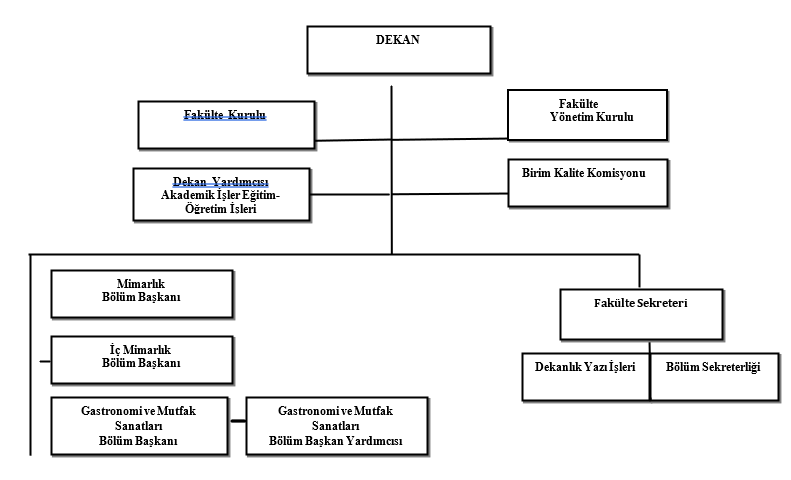     Fakültemizde, üniversite nezdinde uygulanan elektronik belge yönetim sistemi kullanılmakta ve evrak yönetimi bu sayede gerçekleştirilmekte olup, ayrıca Öğrenci Bilgi Sistemi de mevcuttur.Fakülte yönetimi ve Bölümler hakkında genel bilgiler, programın yapısı, okutulan dersler, haftalık ders programları, bölümlere göre akademik personel sayıları, danışma kurulu kararları, ders saat ücretli öğretim elemanı temini ve öğrencilerle ilgili diğer duyurular Fakültemizin web sayfası aracılığıyla ile duyurulmakta ve kamuoyuyla paylaşılmaktadır.Yüksekokulumuzda iki adet “Memnuniyet ve Öneri Kutusu” bulunmaktadır. Memnuniyet ve Öneri Kutuları düzenli olarak kontrol edilmekte,  yapılan başvurular, başvuranın kimliği gizli tutulmak üzere bir tutanakla öğrenci işleriyle ilgiliyse Öğrenci İşleri Daire Başkanlığı’na bunun dışında kalan başvurular ise İnsan Kaynakları Daire Başkanlığı’na ulaştırılmakta olup,  bundan sonraki süreç Toros Üniversitesi Dilek, Şikâyet Ve Öneri Değerlendirme Esasları doğrultusunda yönetilmektedir.Akademik Birimin;Stratejik planı gerçekleştirme ve ileriye dönük politikaları göz önüne alındığında; planlama ve uygulama yönünden güçlü yanlarının olduğundan söz edilebilir.Kalite güvence sistemi, eğitim öğretim, araştırma ve geliştirme, uluslararasılaştırma ve toplumsal katkı başlıklarında belirlenmiş politikaları vardır. Bu politikaların varlığı KGS’nin güçlü yönü olarak kabul edilebilir. Bu politikalar doğrultusunda belirlenmiş hedef ve performans göstergelerinin varlığı, hedeflere ulaşmak için belirlenmiş eylemler, bu eylemlerin riskleri, sorumlu birimlerinin olması yine KGS’nin güçlü yönleridir. KGS’nin işlerliğinin sağlanabilmesi ve PUKO döngüsünün kapatılabilmesi için planlanan performans göstergelerinin gerçekleştirilme durumlarına rapor içerisinde yer verilmiştir ve bu faaliyetlerin uygulamaya dökülmesi yine güçlü yan olarak değerlendirilebilir. PUKO döngüsünün tamamlanabilmesi adına uygulamaların izlenmesi ve önlemlerin alınması için kurulmuş bir takım mekanizmalar ve kurullar söz konusudur. Bu kurullar aşağıdaki gibidir.Fakülte yönetim kuruluAkademik birimler ve fakülte danışma kurullarıÖğrenci danışmanları, danışmanlar kuruluKalite Komisyonuİdari görevlere yönelik çalışma gruplarıKomisyonları öğrenci ve akademisyenlerin oluşturduğu iç paydaşlar ve yerel yönetim, sektör temsilcileri, mezunların oluşturduğu dış paydaşlar meydana getirmektedir.Her bir komisyonun görev ve sorumlulukları ve yıl içerisindeki toplantı sıklıkları farklıdır. Böylece farklı derecelerdeki paydaşların sürece katılımı sağlanmaktadır.2020 yılında yapılan  bir Birim İç  değerlendirme sürecinde takım tarafından sunulmuş ve Akademik Birim tarafından yayınlanan  Birim Geri Bildirim Raporunda belirtilen İyileştirmeye açık yönlerin giderilmesi için alınan önlemler, gerçekleştirilen faaliyetler sonucunda sağlanan iyileştirmeler ve ilerleme kaydedilemeyen noktalar Tablo 6.1.’deki gibidir.Tablo 6.1. BGBR 2020’ye göre iyileştirmeler ve ilerleme kaydedilmeyen noktalarEğitim Alanı ve DersliklerSayıToplam Alan (m²)Atölyeler (Stüdyo Derslikler)10527,14Teorik Derslik3102.3Bilgisayar Laboratuvarı271Çalışma Odası8228Malzeme Kütüphanesi (hazırlanıyor)181MİMARLIK BÖLÜMÜMİMARLIK BÖLÜMÜMİMARLIK BÖLÜMÜMİMARLIK BÖLÜMÜADISOYADIÜNVANI1ErkinERTENProfesör (Dekan - Bölüm Başkanı V.)2AyşeMANAVDoktor Öğretim Üyesi3BurçinKUTSALDoktor Öğretim Üyesi4ŞafakEBESEKDoktor Öğretim Üyesi5MeltemAKYÜREK ALGINÖğretim Görevlisi6EbruPEKDAŞAraştırma Görevlisi7Doğan CanTOPBAŞAraştırma GörevlisiİÇ MİMARLIK BÖLÜMÜİÇ MİMARLIK BÖLÜMÜİÇ MİMARLIK BÖLÜMÜİÇ MİMARLIK BÖLÜMÜADISOYADIÜNVANI1NerimeCİMCOZDoçent2Ayşen CevriyeBENLİDoktor Öğretim Üyesi (Bölüm Başkanı V.)3Halil FikretOKUTUCUDoktor Öğretim Üyesi4Duygu MerveBULUTÖğretim Görevlisi5GülçinGÜNDÜZAraştırma GörevlisiGASTORNOMİ ve MUTFAK SANATLARI BÖLÜMÜGASTORNOMİ ve MUTFAK SANATLARI BÖLÜMÜGASTORNOMİ ve MUTFAK SANATLARI BÖLÜMÜGASTORNOMİ ve MUTFAK SANATLARI BÖLÜMÜADISOYADIÜNVANI1BaharTANERProfesör (Bölüm Başkanı V.)2ÇağlaÖZBEKDoktor Öğretim Üyesi3NurgülBOZÖğretim Görevlisi4HilalÖZÖğretim GörevlisiİDARİ BİRİMLERİDARİ BİRİMLERİDARİ BİRİMLERİDARİ BİRİMLERADISOYADIÜNVANI1HavvaKEKLİKFakülte Sekreteri2NehirATASOYBölüm Sekreteri3IşılBİTMEZLERFakülte Yazı İşleri4ServetYELLİFakülte Yazı İşleri5ErhanGAZELTemizlik Görevlisi6EdipDAMARTemizlik Görevlisi7ZümreteDAMARTemizlik GörevlisiProgram AdıProgram Türü Program SeviyesiProgram DiliOrtak DereceÇift Ana dal/Yan dalMimarlıkNormalLisansTürkçe-İnşaat Mühendisliği Bölümünden öğrenci kabul edilmektedir ve YKS’de ilk 250.000’nci sıralamada yer almak şartı aranır.İç MimarlıkNormalLisansTürkçe-Mimarlık Bölümünden öğrenci kabul edilmektedir.Gastronomi ve Mutfak SanatlarıNormalLisansTürkçe-1. Sınıf2. Sınıf3. Sınıf4. SınıfTOPLAMMimarlık  9 27 35 90 161İç Mimarlık 30 30 15 126 201Gastronomi ve Mutfak Sanatları15 - -- 15TOPLAM 54 57 50 216 377KALİTE GÜVENCESİ SİSTEMİA.1 . Misyon ve Stratejik AmaçlarA.2. İç Kalite GüvencesiA.3. Paydaş KatılımıGÖREVLERMİMARLIKİÇ MİMARLIKGASTRONOMİ VE MUTFAK SANATLARISTAJ KOMİSYONUDUYURULAR, STAJLARIN TAKİBİ/ DEĞERLENDİRİLMESİDR. ÖĞR. ÜYESİ ŞAFAK EBESEKÖĞR. GÖR. BURAK TAŞERİMEZARŞ. GÖR. DOĞAN CAN TOPBAŞÖĞR. GÖR. DUYGU M. BULUTARŞ. GÖR. GÜLÇİN GÜNDÜZÖĞR. GÖR. NURGÜL BOZÖĞR. GÖR. HİLAL ÖZDR. ÖĞR. ÜYESİ ÇAĞLA ÖZBEKHAFTALIK DERS PROGRAMIÖĞR. GÖR. MELTEM AKYÜREKYedek:Dr. Öğr. Üyesi Ayşe MANAVÖĞR. GÖR. DUYGU M. BULUTDR. ÖĞR. ÜYESİ ÇAĞLA ÖZBEKYedek: ÖĞR. GÖR. HİLAL ÖZHAFTALIK DERS PROGRAMIÖĞR. GÖR. MELTEM AKYÜREKYedek:Dr. Öğr. Üyesi Ayşe MANAVÖĞR. GÖR. DUYGU M. BULUTDR. ÖĞR. ÜYESİ ÇAĞLA ÖZBEKYedek: ÖĞR. GÖR. HİLAL ÖZSINAV KOMİSYONUSINAV TAKVİMLERİNİN HAZIRLANMASIARŞ. GÖR. DOĞAN CAN TOPBAŞYedek:Arş Gör. Ebru PEKDAŞARŞ. GÖR. GÜLÇİN GÜNDÜZYedek: Arş. Gör. Ebru PEKDAŞÖĞR. GÖR. HİLAL ÖZÖĞR. GÖR. NURGÜL BOZSINAV KOMİSYONUSINAV TAKVİMLERİNİN HAZIRLANMASIARŞ. GÖR. DOĞAN CAN TOPBAŞYedek:Arş Gör. Ebru PEKDAŞARŞ. GÖR. GÜLÇİN GÜNDÜZYedek: Arş. Gör. Ebru PEKDAŞÖĞR. GÖR. HİLAL ÖZÖĞR. GÖR. NURGÜL BOZBOLOGNADERS İÇERİKLERİDR. ÖĞR. ÜYESİ AYŞE MANAVARŞ. GÖR. DOĞAN CAN TOPBAŞARŞ.GÖR. GÜLÇİN GÜNDÜZÖĞR. GÖR. NURGÜL BOZWEB KOMİSYONUFAKÜLTE, MİMARLIK/İÇ MİMARLIK/ GMS  BÖLÜMLERİNDEN HABERLERWEB SAYFASI GÜNCELLENMESİÖĞR. ÜYELERİNİN CV VE FOTOĞRAFLARININ GÜNCELLENMESİDR. ÖĞR. ÜYESİ BURÇİN KUTSALARŞ. GÖR. EBRU PEKDAŞÖĞR.GÖR. DUYGU M. BULUTÖĞR. GÖR. HİLAL ÖZÖĞR.GÖR. NURGÜL BOZERASMUS/FARABİ/MEVLANA GİBİ DEĞİŞİM PROGRAMLARIDR. ÖĞR. ÜYESİ BURÇİN KUTSALARŞ. GÖR. DOĞAN CAN TOPBAŞYedek:Öğr. Gör. Burak TAŞERİMEZARŞ. GÖR. GÜLÇİN GÜNDÜZDR. ÖĞR. ÜYESİ ÇAĞLA ÖZBEKYedek:ÖĞR. GÖR. NURGÜL BOZERASMUS/FARABİ/MEVLANA GİBİ DEĞİŞİM PROGRAMLARIDR. ÖĞR. ÜYESİ BURÇİN KUTSALARŞ. GÖR. DOĞAN CAN TOPBAŞYedek:Öğr. Gör. Burak TAŞERİMEZARŞ. GÖR. GÜLÇİN GÜNDÜZDR. ÖĞR. ÜYESİ ÇAĞLA ÖZBEKYedek:ÖĞR. GÖR. NURGÜL BOZYATAY GEÇİŞ ÖN DEĞERLENDİRME KOMİSYONUDr. Öğr. Üyesi Ayşen C. BENLİ-Başkan  (Asil)Dr. Öğr. Üyesi Ayşe MANAV-Üye (Asil)Öğr. Gör. Duygu Merve BULUT- Üye (Asil)Prof. Dr. Erkin ERTEN- Üye (Yedek)Öğr. Gör. Mehmet Burak TAŞERİMEZ- Üye (Yedek)Dr. Öğr. Üyesi Ayşen C. BENLİ-Başkan  (Asil)Dr. Öğr. Üyesi Ayşe MANAV-Üye (Asil)Öğr. Gör. Duygu Merve BULUT- Üye (Asil)Prof. Dr. Erkin ERTEN- Üye (Yedek)Öğr. Gör. Mehmet Burak TAŞERİMEZ- Üye (Yedek)Dr. Öğr. Üyesi Ayşen C. BENLİ-Başkan  (Asil)Dr. Öğr. Üyesi Ayşe MANAV-Üye (Asil)Öğr. Gör. Duygu Merve BULUT- Üye (Asil)Prof. Dr. Erkin ERTEN- Üye (Yedek)Öğr. Gör. Mehmet Burak TAŞERİMEZ- Üye (Yedek)MUAFİYETLERİN YAPILMASIÖğrencinin geldiği sınıfın danışmanı tarafından yapılacaktır.Öğrencinin geldiği sınıfın danışmanı tarafından yapılacaktır.Öğrencinin geldiği sınıfın danışmanı tarafından yapılacaktır.MUAFİYETLERİN YAPILMASIKontrolör:Dr. Öğr. Üyesi Burçin KUTSALDr. Öğr. Üyesi Ayşe MANAVÖğr. Gör. Meltem AKYÜREKKontrolör:ÖĞR. GÖR. DUYGU M. BULUT ARŞ. GÖR. GÜLÇİN GÜNDÜZKontrolör:Dr. Öğr. Üyesi Çağla ÖZBEKÖğr. Gör. Hilal ÖZA.4. UluslararasılaşmaUluslararasılaştırma FaaliyetiMimarlık Bölümüİç Mimarlık BölümüGastronomi ve Mutfak Sanatları BölümüTOPLAMÖğrenci Değişim Programları ile Gelen Öğrenci Sayısı 0000Öğrenci Değişim Programları ile Giden Öğrenci Sayısı0000Öğretim Elemanı Değişim Programları ile Gelen Öğretim Elemanı Sayısı0000Öğretim Elemanı Değişim Programları ile Giden Öğretim Elemanı Sayısı0101İşbirliği yapılan uluslararası program sayısı1000Yurt Dışındaki Üniversiteler veya Kurum ve Kuruluşlar ile Ortak Yürütülen Proje Sayısı0000Yabancı Uyruklu Öğrenci Sayısı0000EĞİTİM-ÖĞRETİM B.1. Programların Tasarımı ve OnayıB.2. Öğrenci Merkezli Öğrenme, Öğretme ve DeğerlendirmeB.3. Öğretim Elemanları Akademik PersonelAkademik PersonelAkademik PersonelAkademik PersonelKadroluDers Saat ÜcretliToplamProfesör2-2Doçent1-1Dr. Öğretim Üyesi7-7Öğretim Görevlisi41118Araştırma Görevlisi4-42547 Sayılı Kanunu 40/a Maddesi Uyarınca Görev Yapan5-5Toplam281139B.4. Programların İzlenmesi ve GüncellenmesiARAŞTIRMA-GELİŞTİRMEC.1. Araştırma StratejisiC.2. Araştırma PerformansıD. TOPLUMSAL KATKID.1. Toplumsal Katkı StratejisiD.2. Toplumsal Katkı PerformansıToplumsal Katkı Düzeyinin Arttırılması20212021Diğer kamu kurumlarıyla ortaklaşa yürütülen proje sayısı0Dezavantajlı gruplara yönelik sosyal entegrasyon ve kapsayıcılığa ilişkin yapılan faaliyet sayısıKanıt:https://toros.edu.tr/guncel-haberler/engelsiz-seflerden-pizza-sunumu1Kendi Yürüttüğü Sosyal Sorumluluk Projelerinin Sayısı0Birimin Ortak Yürüttüğü Sosyal Sorumluluk Projelerinin Sayısı0Öğrencilerin Yaptığı Sosyal Sorumluluk Projelerinin Sayısı         	0SEM, Hayat Boyu Öğrenme Merkezinde Sertifikalı Program Sayısı0SEM, Hayat Boyu Öğrenme Merkezi vb. Yıllık Eğitim Saati0SEM, Hayat Boyu Öğrenme Merkezi vb. Yıllık Eğitim Alan Kişi Sayısı  0 E.YÖNETİM SİSTEMİE.1. Yönetim ve İdari Birimlerin YapısıE.2. Kamuoyunu Bilgilendirme ve Hesap VerebilirlikSONUÇ VE DEĞERLENDİRME A. KALİTE GÜVENCE SİSTEMİA. KALİTE GÜVENCE SİSTEMİA. KALİTE GÜVENCE SİSTEMİGelişmeye Açık Yanlarİyileştirmeler ve İlerleme Kaydedilmeyen Noktalar 1.Stratejik Planda yer alan misyon ve vizyonun fakültenin eğitim-öğretim, Ar-Ge, Yönetim ve Toplumsal Katkı faaliyetlerini kapsayacak şekilde düzenlenmesiFakültemizin 2022-2026 Stratejik planında kendine özgü  ve  eğitim-öğretim, Ar-Ge, Yönetim ve Toplumsal Katkı faaliyetlerini kapsayacak şekilde  misyon ve vizyonu belirlenmiştir.  2.Stratejik Planda (SP) amaçlanan gerçekleştirilecek hedeflerin ölçülebilir şeklinde olmaması nedeniyle izlenmesi ve değerlendirme sonucunda belirlenen hedeflere ulaşılmasından uzak olması.Fakültemizin 2022-2026 Stratejik Planında hedeflerin her biri performans göstergeleri ile açıklanmış ve her yıl için ulaşılması hedeflenen değerler belirlenmiştir. Böyledece ölçülebilir bir sistem kurulmuştur.3.Fakültenin kendine özgü kalite, eğitim-öğretim, Ar-Ge politikalarının bulunmaması.Fakültenin kendine özgü kalite, eğitim-öğretim, Ar-Ge politikaları 2022-2026 Stratejik Planında belirlenmiştir.4.Kalite Komisyonu ve Alt komisyonun oluşumunda yeteri kadar dış paydaş katılımının sağlanmaması.Kalite komisyonunda 2022-2026 stratejik plan dönemi için değişiklik yapılmıştır. Bu değişiklikle birlikte, her akademik birimden bir öğrenci ve yine her akademik birimle ilişkili birer sektör temsilcisinin komisyona eklenmesine karar verilmiştir.Belge:Komisyon katılım tutanağı ve raporu.GSTMF 2021 İÇ DEĞERLENDİRME RAPORU-7-Kalite Komisyonu Kararı ve Katılım Listesi5.Kalite kültürünün yeterince yaygınlaştırılmamasına yönelik Fakülte bünyesinde yeni mekanizmaların geliştirilmesi.Fakülte bünyesinde mekanizmalar henüz oluşturulmamış olup, 2022-2026 SP’de kalite kültürünün yaygınlaştırılmasına yönelik hedefler ve PG’ler belirlenmiştir. 6.Paydaşların katılımları ile edilen sonuçların değerlendirilmesi ve önlem alınmasına yönelik mekanizmaların bulunmaması.Fakültemizce gerçekleştirilen son danışma kurulunda müfredatın güncellenmesi, malzeme kütüphanesi kurulması konularında kararlar alınmıştır. Kütüphane çalışmalarına başlanmış olup, müfredat güncellenmesi Bahar yarıyılı içerisinde gerçekleştirilecektir.7.Birimin, Uluslararasılaştırma stratejisi, hedefleri doğrultusunda yürütülen faaliyetler ve bu faaliyetlerin izlenmesi ve değerlendirilmesine yönelik herhangi bir mekanizmanın olmaması.2022-2026 SP’de uluslararasılaştırma stratejisine yönelik hedefler ve PG’ler belirlenmiştir. Ayrıca fakültemiz idari işlerinin yürütülmesi için her akademik birimden en az 1 akademisyen olmak üzere belirlenen öğrenci ve akademisyen değişim programları sorumluları belirlenmiştir. Bu sorumlular aracılığıyla iş birliklerinin kurulmasına yönelik araştırmalar ve tanıtımlar yapılması planlanmakla birlikte izleme ve değerlendirmeye yönelik ayrıca bir sistem kurulmamıştır.B. EĞİTİM-ÖĞRETİMB. EĞİTİM-ÖĞRETİMB. EĞİTİM-ÖĞRETİMGelişmeye Açık Yanlarİyileştirmeler ve İlerleme Kaydedilmeyen Noktalar 1.Fakültenin Eğitim-Öğretim politikası ifade edilmekle birlikte bunun benimsenmesi ile ilgili kararların bulunmaması ve paydaşlara duyurulmamasıFakültenin Eğitim-Öğretim politikası 2022-2026 SP’de belirlenmiş olup, yine fakültenin web sayfasında paydaşlara duyurulmuştur. Politikaların gerçekleştirme düzeyi, belirlenen hedef ve PG’ler ile izlenebilir ve değerlendirilebilir hale getirilmiştir.2.Bologna bilgi paketinde yer alan bazı bilgilerin güncellenmemesiBologna bilgi paketinde yer alan bilgiler yeni ÖBS’ye geçildiğinden güncellenememiştir.3.Fakülteye bağlı bölümlerde akreditasyon olmamasıAkademik birimlerde akreditasyon yoktur ancak 2022-2026 SP’de buna yönelik hedefler belirlenmiş ve süreç tasarlanmıştır. Buna göre süreçte öncelikle öz değerlendirme, ardından akran değerlendirmesi yapılacaktır. Birim öz değerlendirmelerinin yapılması  ve değerlendirme kriterlerinin belirlenmesi için; Fakültemiz son danışma kurulunda karar alınmıştır.4.Bölümdeki derslerin, staj gibi uygulamaların ders çıktılarına ulaşılmasının ve ders kazanımlarının sağlanmasının izlenmemesi ve paydaşlarla birlikte önlemler alınmaması2021-2022 eğitim öğretim yılında ders değerlendirme anketleri uygulanmadığından, ders çıktılarına ulaşılamamış ve buna yönelik önlem alınamamıştır.5.Uzaktan eğitim ile verilen derslerin, ders izlencelerinin izlenmesi ve değerlendirmesinin yapılmamasıUzaktan eğitim ile verilen derslerin hem öğrenciler tarafından hem de akademisyenler tarafından değerlendirmeleri yapılmış olup, her bir değerlendirme formu ele alınarak, uzaktan verilmesi önerilen ve önerilmeyen dersler belirlenmiştir. Belge: Uzaktan verilmesi önerilen ve önerilmeyen dersler GSTMF 2021 iç değerlendirme raporu-21-uzaktan eğitimle verilmesi önerilen dersler gastronomiGSTMF 2021 iç değerlendirme raporu-21-uzaktan eğitimle verilmesi önerilen dersler iç mimarlıkGSTMF 2021 iç değerlendirme raporu-21-uzaktan eğitimle verilmesi önerilen dersler mimarlık6.Seçmeli derslerin ve alan dışı derslerin izlenmesi ve değerlendirilmesinde elde edilen sonuçların iyileştirme süreçlerinde kullanılmaması. Uzaktan ve seçmeli dersler için de öğrencilere yönelik ders değerlendirme anketleri geçmişte yapılmıştır. 2021-2022 eğitim öğretim yılında buna yönelik çalışmalar gerçekleştirilmemiştir.7.Uzaktan eğitim ile yapılan derslerin ders izlencelerinin ve sınavların ölçme ve değerlendirme ve önlem alma çevriminin kapatılmaması.Uzaktan ve seçmeli dersler için de öğrencilere yönelik ders değerlendirme anketleri geçmişte yapılmıştır. 2021-2022 eğitim öğretim yılında buna yönelik çalışmalar gerçekleştirilmemiştir.8.İntörn uygulaması ve Staj ile ilgili uygulamalar bulunmakla birlikte bu uygulamaların sonuçlarının izlenmesi ve paydaşlarla birlikte değerlendirme sonuçlarının iyileştirme sürecinde kullanılmamasıFakültemiz bünyesinde staj değerlendirme komisyonu her akademik birim için ayrı ayrı belirlenmiş olup, staj uygulamaların sonuçlarının izlenmesi ve paydaşlarla birlikte değerlendirme sonuçlarının iyileştirilmesine yönelik çalışma bulunmamaktadır.Staj yönergesinin güncellenmesine yönelik çalışmalara başlanmış olup, staja yönelik evraklarda staj komisyonundaki değişikliklere bağlı olarak güncellemeler yapılmıştır.9.Öğrencilerin başarı düzeyleri, ÇAP/yandal eğitimleri, normal öğrenim süresinde mezun olabilme oranları, programlarda doluluk ve istihdam oranları gibi sonuçların paydaşlarla birlikte değerlendirilerek iyileştirmeler yapılmamasıBahsi geçen konular, danışma kurullarında gündeme gelmektedir. Herhangi bir uygulama yapılmamıştır.10.Akademik danışmanlık sistemi ve özel yaklaşım gerektiren öğrencilere yönelik uygulamaların sonuçlarının izlenme, değerlendirme ve önlem alma çevriminin kapatılmamasıAkademik danışmanlık sisteminde, öğrenci danışmanlarının gerçekleştirdiği danışmanlar toplantısında getirilen öneriler olmuştur ve bu öneriler içerisinden önlem alınanlar olmuştur.Fakültemiz engelli öğrenci birimi temsilcisi, akademik takvim  veya sınav takvimi oluşturulurken mevcut engelli öğrencilerin taleplerini almakta ve bu taleplere göre önlemler alınmaktadır. Her iki durum için de alınan önlemlere yönelik bir rapor bulunmamaktadır. 11.Eğitim-öğretim kadrosunun yetkinliğinin artırılmasına yönelik fakülte bazında faaliyetlerin olmamasıEğitim-öğretim kadrosunun yetkinliğinin artırılmasına yönelik fakülte bazında eğiticilerin eğitimi etkinlikleri 2022-2026 SP’de belirlenmiştir.C. ARAŞTIRMA GELİŞTİRMEC. ARAŞTIRMA GELİŞTİRMEC. ARAŞTIRMA GELİŞTİRMEGelişmeye Açık Yanlarİyileştirmeler ve İlerleme Kaydedilmeyen Noktalar 1.Stratejik planda (SP) yer alan araştırma stratejisi hedeflerine ulaşma konusunda izleme, değerlendirme ve önlem alma konusunda PUKO'nun kapatılmamasıStratejik planda (SP) yer alan araştırma stratejisi hedeflerine ulaşma konusunda izleme, değerlendirme ve önlem alma konusunda PUKO'nun kapatılmamasına yönelik bir çalışma bulunmamaktadır.2.Fakülte birimlerinin paydaş etkileşim toplantılarını düzenleyerek işbirliği ve araştırma fonu desteğinden daha fazla yararlanılmasına yönelik faaliyetlerin uygulanmasına yönelik mekanizmaların olmamasıFakülte birimlerinin paydaş etkileşim toplantılarını düzenleyerek işbirliği ve araştırma fonu desteğinden daha fazla yararlanılmasına yönelik faaliyetlerin henüz yapılmamıştır.3.Birimin araştırma stratejisi doğrultusunda kendine özgü araştırma alanlarının belirlenmemesiBirimin araştırma stratejisi doğrultusunda kendine özgü araştırma alanlarının belirlenmesine yönelik 2022-2026 SP’de kararlar alınmıştır.4.Araştırma performansının kendine özgü hedefleri belirlenmemesi ve sonuçları bu çerçevede izlenmesi, değerlendirilmesi ve önlemlerin alınmaması2022-2026 SP’de birimin kendine özgü araştırma politikası, hedefleri ve PG’leri belirlenmiştir.D. YÖNETİM SİSTEMİD. YÖNETİM SİSTEMİD. YÖNETİM SİSTEMİGelişmeye Açık Yanlarİyileştirmeler ve İlerleme Kaydedilmeyen Noktalar 1.Fakülte bünyesinde yürütülen bazı görevlerin tanımlı süreçleri bulunmakla birlikte özellikle idari görevlerin yürütülmesinde görev tanımları, iş akışları gibi prosedürlerin bulunmamasıFakülte bünyesinde yürütülen bazı görevlerin tanımlı süreçleri bulunmakla birlikte özellikle idari görevlerin yürütülmesinde görev tanımları Bu raporun yönetim sistemi kısmında ifade edilmiştir. Ayrıca yine raporun KGS bölümünde idari işlerin yürütülmesi konusunda fakülte genelindeki görev dağılımı görülebilmektedir.2.Öğrenci ve personel memnuniyeti sistematik olarak yapılması, elde edilen sonuçlar ve sonuçların değerlendirilmesi ile alınan önlemler/ iyileştirmelerin yapılmamasıÖğrenci ve akademik personelin memnuniyetine yönelik sistematik bir araştırma yoktur. Geliştirilmesi konusundaki uyarılar dikkate alınacaktır.3.Fakültede görev yapmakta olan bazı öğretim elemanlarının özgeçmişlerinin güncellenmemesiFakültede görev yapmakta olan öğretim elemanlarının özgeçmişlerinin güncellenmesi sağlanmıştır.PERFORMANS GÖSTERGELERİYenilikçi ve Yaratıcı Eğitim - Öğretim yaklaşımını geliştirmekYenilikçi ve Yaratıcı Eğitim - Öğretim yaklaşımını geliştirmekYenilikçi ve Yaratıcı Eğitim - Öğretim yaklaşımını geliştirmekYenilikçi ve Yaratıcı Eğitim - Öğretim yaklaşımını geliştirmekYenilikçi ve Yaratıcı Eğitim - Öğretim yaklaşımını geliştirmekYenilikçi ve Yaratıcı Eğitim - Öğretim yaklaşımını geliştirmek2021202220222022PGPERFORMANS GÖSTERGESİGerçekGerçekHedef % Gerçekleşme1.1.1Kurumun stratejik planında yer alan eğitim ve öğretim faaliyetlerine ilişkin hedefleri gerçekleştirme yüzdesi (% olarak)50%1.2.1Kurumun stratejik planında yer alan araştırma-geliştirme faaliyetlerine ilişkin hedefleri gerçekleştirme yüzdesi (% olarak)50%1.3.1YKS Yükseköğretim Programları ve Kontenjanları Kılavuzunda akredite olduğu belirtilen lisans programı sayısı01.3.2Akran değerlendirilmesi yapılan program sayısı (Akredite olmayan Programlar Arasında)01.3.2Akredite etilmiş test/analiz laboratuvar sayısı01.4.1Öz değerlendirme yapılan program sayısı21.6.1 Kurumun stratejik planında yer alan idari faaliyetlerine ilişkin hedefleri gerçekleştirme yüzdesi (% olarak)70%1.7.1 Kalite Kültürünü Yaygınlaştırma Amacıyla Kurumunuzca Düzenlenen Faaliyet (Toplantı, Çalıştay, Anket vb.) Sayısı01.7.2Kurumun İç Paydaşları ile Kalite Süreçleri Kapsamında Gerçekleştirdiği Geri Bildirim ve Değerlendirme Toplantılarının Sayısı01.7.3Kurumun Dış Paydaşları İle Kalite Süreçleri Kapsamında Gerçekleştirdiği Geribildirim ve Değerlendirme Toplantılarının Sayısı01.8.1Paydaşlara duyurulan Kalite süreçleri kapsamında Geliştirilen İç Değerlendirme Rapor Sayısı (KİDR/BİDR)11.9.1 Üye olunan ulusal veya uluslararası meslek kuruluş, dernek veya birlik sayısı02.1.1Öğrenci Değişim Programları ile Gelen Öğrenci Sayısı 02.1.2Öğrenci Değişim Programları ile Giden Öğrenci Sayısı02.2.1Öğretim Elemanı Değişim Programları ile Gelen Öğretim Elemanı Sayısı02.2.2Öğretim Elemanı Değişim Programları ile Giden Öğretim Elemanı Sayısı12.3.1İşbirliği yapılan uluslararası üniversite sayısı32.4.1Yurt Dışındaki Üniversiteler veya Kurum ve Kuruluşlar ile Ortak Yürütülen Proje Sayısı02.5.1Yabancı Uyruklu Öğrenci Sayısı243.1.1Öğrencilerin kayıtlı oldukları program dışındaki diğer programlardan alabildikleri ders oranı 2%3.1.2Öğrencilerin kayıtlı oldukları programdaki seçmeli derslerin alabilecekleri ders oranı 3%3.2.1Yenilik, inovasyon, girişim ve teknoloji odaklı ders sayısı 33.3.1Öğrencilerin uzaktan eğitimle aldıkları ders sayısı /toplam ders sayısı 30%3.4.2Lisans Program Sayısı 33.9.1Kurumun Web Sayfasından İzlenebilen, Program Bilgi Paketi Tamamlanmış Ön Lisans + Lisans + Yüksek Lisans + Doktora Programı Sayısının Toplam Program Sayısı'na Oranı 100%3.10.1Öğrencilerin Kayıtlı Oldukları Programdan Memnuniyet Oranı (% Olarak)-3.11.1Çift Ana Dal Yapan Lisans Öğrenci Sayısı-3.11.2Yan Dal Yapan Lisans Öğrenci Sayısı-3.11.3Çift Anadal Yapan Lisans Öğrenci Oranı-3.11.4Yan Dal Yapan Lisans Öğrenci Oranı-3.14.1Ders Veren Kadrolu Öğretim Elemanlarının Haftalık Ders Saati Sayısının İki Dönemlik Ortalaması 353.15.1Akran Değerlendirilmesi Yapılan Program Sayısı (Akredite Olmayan Programlar Arasında)03.16.1İş Dünyasının, Mezunların Yeterlilikleri İle İlgili Memnuniyet Oranı (% Olarak)03.17.1İşe Yerleşmiş Mezun Sayısı/Toplam Mezun Sayısı100%4.1.1SCI, SSCI ve A&HCI endeksli dergilerdeki yıllık yayın sayısı (WOS)34.1.2Öğretim üyesi başına SCI, SSCI ve A&HCI endeksli dergilerdeki yıllık yayın sayısı0,157%4.1.3Toplam Yayın (Döküman) Sayısı (Scopus)184.1.4Toplam Yayın (Döküman) Sayısının Öğretim Üyesi Sayısına Oranı0,947%4.2.1Uluslararası Sempozyum, Kongre veya Sanatsal Sergi Sayısı04.3.1Endüstri İle Ortak Yürütülen Proje Sayısı04.4.1Ulusal Hakemli Dergilerde Yayımlanmış Öğretim Elemanı Başına Düşen Yayın Sayısı2,54.5.1Alan Ağırlıklı Atıf Endeksi (Scopus)04.5.2Atıf Sayısı (WOS)04.5.3Atıf Puanı (WOS)0%4.5.4Q1 Yayın Sayısı04.5.5Q1 Yayın Oranı (WOS)0%4.6.1Uluslararası İşbirliği ile Yapılmış Yayın Sayısı (Scopus)04.6.2Uluslararası İşbirliği ile Yapılmış Yayın Sayısının Toplam Yayın Sayısına Oranı (Scopus)0%4.7.1Üniversite Sanayi İşbirliği İle Yapılan Yayın Sayısı (Scopus)04.7.2Üniversite Sanayi İşbirliği İle Yapılan Yayın Sayısının Toplam Yayın Sayısına Oranı (Scopus)0%4.8.1İlk %10 luk Dilimde Atıf Alan Yayın Sayısı (Scopus)24.8.2İlk %10 luk Dilimde Atıf Alan Yayın Sayısının Toplam Yayın Sayısına Oranı (Scopus)11%4.8.3İlk %10 luk Dilimde Bulunan Dergilerdeki Yayın Sayısı (Scopus)0%4.8.4İlk %10 luk Dilimde Bulunan Dergilerdeki Yayın Sayısının Toplam Yayın Sayısına Oranı (Scopus)0%4.9.1Tamamlanan Dış Destekli Proje Sayısı (Üniversite)04.9.2Öğretim Üyesi Başına Tamamlanan Dış Destekli Proje Sayısı14.9.3Tamamlanan Dış Destekli Projelerin Yıllık Toplam Bütçesi (Üniversite)04.9.4Tamamlanan İç Destekli Proje Sayısı (Üniversite)04.9.5Öğretim Üyesi Başına Tamamlanan İç Destekli Proje Sayısı04.9.6 Tamamlanan İç Destekli Projelerin Yıllık Toplam Bütçesi (Üniversite)299.417,524.10.1Başvurulan patent, faydalı model veya tasarım sayısı04.10.2Sonuçlanan Patent, faydalı model veya tasarım sayısı (Üniversite)04.11.1Öğrencilerin yaptığı endüstriyel projelerin sayısı04.12.1Teknokent veya Teknoloji Transfer Ofisi (TTO) projelerine katılan öğrenci sayısı04.12.2Faal olan öğretim üyesi teknoloji şirketi sayısı (Üniversite)04.13.1TÜBA ve TÜBİTAK ödüllü öğretim üyesi sayısı (TÜBA çeviri ödülü hariç) (Üniversite)04.13.2Uluslararası ödüller (Kurumsal bazda ya da Kurum adına ya da resmi olarak kurum ile bağlantılı olarak alınan ödüller) (Üniversite)05.1.1Diğer kamu kurumları ile birlikte yürütülen proje sayısı05.2.1Dezavantajlı gruplara yönelik sosyal entegrasyon ve kapsayıcılığa ilişkin yapılan faaliyet sayısı05.3.1Kurumun Kendi Yürüttüğü Sosyal Sorumluluk Projelerinin Sayısı05.3.2Kurumun Ortak Yürüttüğü Sosyal Sorumluluk Projelerinin Sayısı05.3.3Öğrencilerin yaptığı sosyal sorumluluk projelerinin sayısı              	15.5.1Diğer kamu kurumları ile birlikte yürütülen proje sayısı1